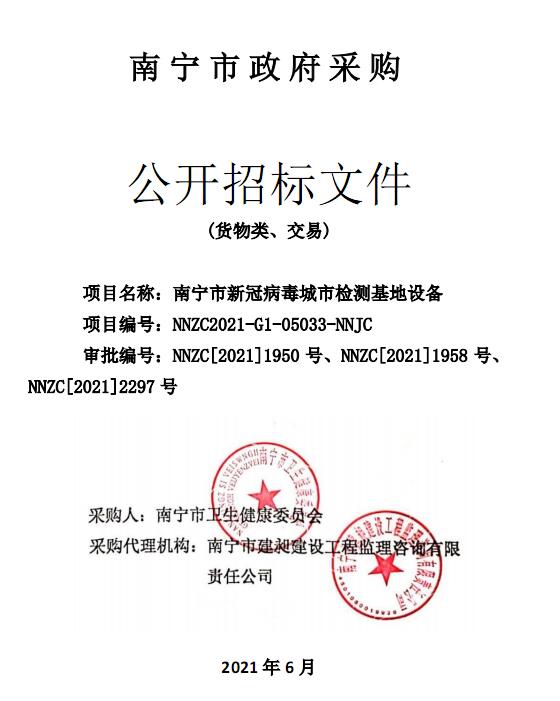 南宁市政府采购公开招标文件(货物类、交易)项目名称：南宁市新冠病毒城市检测基地设备项目编号：NNZC2021-G1-05033-NNJC审批编号：NNZC[2021]1950号、NNZC[2021]1958号、NNZC[2021]2297号采购人：南宁市卫生健康委员会       采购代理机构：南宁市建昶建设工程监理咨询有限责任公司  2021年6月目     录第一章  公告	2第二章  货物需求一览表	7第三章  评标方法	21第四章  投标人须知	24一    总  则	27二    公开招标文件	30三    投标文件	31四    投标	35五    开标、资格审查与评标	35六    合同授予	39七    其他事项	41第五章  投标文件格式	42第六章  合同条款及格式	55第七章  质疑材料格式	62一    质疑函（格式）	62二    质疑证明材料（格式）	63第一章  公告公开招标公告南宁市新冠病毒城市检测基地设备采购招标公告项目概况南宁市新冠病毒城市检测基地设备招标项目的潜在投标人应在登陆南宁市公共资源交易中心网站（网址：https://www.nnggzy.org.cn/gxnnzbw/），在对应的招标公告正文下方下载招标文件（本项目招标文件为网上免费下载。）获取招标文件，并于2021 年7月13日 9 点30分前递交投标文件。一、项目基本情况项目编号：NNZC2021-G1-05033-NNJC项目名称：南宁市新冠病毒城市检测基地设备预算金额：1479.74万元最高限价（如有）：详见招标文件采购需求：PCR扩增仪等一批医疗设备，具体要求详见招标文件。合同履行期限：具体要求详见招标文件。本项目不接受联合体投标。二、申请人的资格要求：1.满足《中华人民共和国政府采购法》第二十二条规定；2.落实政府采购政策需满足的资格要求：投标人未被列入失信被执行人、重大税收违法案件当事人名单、政府采购严重违法失信行为记录名单；3.本项目的特定资格要求：具有有效的医疗器械生产许可证或医疗器械经营许可证。三、获取招标文件时间：2021年6月22日至2021 年7月 13 日（提供期限自本公告发布之日起不得少于5个工作日），每天上午8至12：00，下午12至21：00（北京时间，法定节假日除外）地点：登陆南宁市公共资源交易中心网站（网址：https://www.nnggzy.org.cn/gxnnzbw/），在对应的招标公告正文下方下载招标文件方式：本项目招标文件为网上免费下载售价：0元/份。四、提交投标文件截止时间、开标时间和地点2021 年7月13日9 点30分（北京时间）（自招标文件开始发出之日起至投标人提交投标文件截止之日止，不得少于20日）地点：南宁市良庆区玉洞大道33号（青少年活动中心旁）南宁市市民中心9楼南宁市公共资源交易中心交易厅（详见9楼电子显示屏场地安排）。五、公告期限自本公告发布之日起5个工作日。六、其他补充事宜（一）网上查询地址：www.ccgp.gov.cn（中国政府采购网）,www.gxzfcg.gov.cn (广西壮族自治区政府采购网) ,，www.nnggzy.org.cn/gxnnhy（南宁市公共资源交易网）。（二）政府采购监督管理部门：南宁市财政局政府采购监督管理办公室；联系电话：0771-2189091。（三）投标保证金：根据南财采〔2019〕27号文精神，本项目不收取投标保证金；（四）为进一步规范新冠肺炎疫情防控常态化下公共资源现场交易活动，确保公共资源交易公开、公平、公正，根据南宁市机关事务管理局《关于恢复非全流程电子招标采购项目现场递交投标(响应）文件模式的通知》（南机事函〔2021]71号）要求，本项目的投标文件可自行选择到现场递交或通过邮寄方式寄送，可自行决定是否安排授权代表(限1人)现场参加项目的开标活动，并对投标文件作出澄清、说明或补正（如评标评审过程中需要）。1、现场递交投标（响应）文件地址：南宁市良庆区玉洞大道33号（市青少年活动中心旁）南宁市市民中心9楼南宁市公共资源交易中心（具体详见9楼电子显示屏场地安排）；2、投标文件邮寄方式寄送注意事项如下：（1）接收邮寄包裹的时间为工作日9：00～17：00。投标文件必须在递交投标文件截止时间前送达，招标采购代理机构签收邮寄包裹的时间即为投标文件的送达时间，逾期送达的投标文件无效，后果由供应商自行承担。（2）采购代理机构将在投标截止时间前一小时统一将收到的投标文件运送至南宁市公共资源交易中心，以确保本项目能在投标截止（开标）时间准时开标。供应商应充分预留投标文件邮寄、送达所需要的时间。为确保疫情防控期间邮寄包裹能及时送达，应选择邮寄运送时间有保障的快递公司寄送投标文件，并尽量在投标截止日期1日前送达。（3）供应商在按照采购文件的要求装订、密封好投标文件后，应使用不透明、防水的邮寄袋（或箱）再次包裹已密封好的投标文件，并在邮寄袋（或箱）上粘牢注明项目名称、项目编号、有效的电子邮箱等内容的纸质表格（表格格式详见附件）。（4）采购代理机构工作人员在收到投标文件的邮寄包裹后，会按照供应商在邮寄包裹上所预留的电子邮箱告知投标文件收件的情况，请供应商务必确保所预留的电子邮箱的有效性，并注意查收邮件。（5）投标文件邮寄地址：南宁市良庆区云英路8号五象总部大厦B座23层，南宁市建昶建设工程监理咨询有限责任公司。收件人：黄慧联系电话：0771- 5501091。（6）关于澄清、说明或补正（如评标评审过程中需要）的有关要求为便于采购代理机构或评审小组在项目评审期间与供应商取得联系，做好评审过程中供应商对投标文件的澄清、说明或者补正等工作，供应商务必做到：①“第五章竞标（或响应）文件格式”中“竞标（或响应）函（格式）”落款处的“电话”务必填写法定代表人（负责人）或委托代理人的电话联系方式。②评审当天供应商务必保持电话畅通。③如供应商未按上述要求提供联系方式，致使采购代理机构或评标委员会在项目评标期间无法与供应商取得联系的，或因自身原因未能保持电话畅通或未按评审小组要求提交澄清、说明或者补正的，后果由供应商自行承担。（五）为后续合同签订、履约验收等环节能有序高效进行，鼓励各政府采购供应商提前入驻“政采云”。本项目潜在供应商尽快、及时地在“政采云”注册供应商账号并完成入驻，以便供应商在中标或成交后，能及时、顺利地完成平台上的后续流程。供应商注册程序①登录“政采云”（http://www.zcygov.cn<.ipv6.cernewtech.cn/span>）中“商家入驻”直接进行注册或者登录广西壮族自治区政府采购网（http://zfcg.gxzf.gov.cn<.ipv6.cernewtech.cn/span>）中“注册供应商”板块点击“我要注册”按钮进行注册。②已在“政采云”注册过账号的供应商不需重复进行注册，但应确保在指定时限内通过终审并顺利入库成为平台“正式供应商”。③如在操作过程中遇到问题或需技术支持，请致电政采云客服热线：400-881-7190。七、对本次招标提出询问，请按以下方式联系。　　　1.采购人信息名 称：南宁市卫生健康委员会地址：　南宁市长湖路26号　联系方式：0771-5389161　　　 2.采购代理机构信息（如有）名 称：南宁市建昶建设工程监理咨询有限责任公司地　址：南宁市良庆区云英路8号五象总部大厦B座23层　联系方式：　0771-5501091　　　3.项目联系方式项目联系人：郭俊坤（采购人）电　话：　0771-5389161　　　项目联系人：黄慧（采购代理机构）电　话：　0771-5501091　　　附件：邮寄封面纸质表格格式邮件外包粘贴表格（格式）项目名称：项目编号：项目开标日期：联系电子邮箱及手机联系方式：第二章  货物需求一览表说明：1、本货物需求一览表中所列的品牌、型号仅起参考作用，投标人可选用其他品牌、型号替代，但替代的品牌、型号在实质性要求和条件上要相当于或优于参考品牌、型号。2、凡在“技术参数要求”中表述为“标配”或“标准配置”的设备，投标人应按第五章“投标文件格式”规定的格式在“投标产品技术资料表”中将其参数详细列明。3、本货物需求一览表中标注★号的内容为实质性要求和条件。4、本货物需求一览表中“序号”栏的序号前标注▲号的为核心产品（如有）。5、本货物需求一览表中内容如与第六章“合同条款及格式”相关条款不一致的，以本表为准。6、本次货物采购最高限价为1479.74万元货物分项最高限价详见表格。7、如货物需求中要求小于（等于）或大于（等于）某个数值标准时，需明确具体数值的采购人应在此采购需求的数值后标注◆号。以下“≥”或“≤”符号的、“不小于”或“不大于”描述的，投标响应为“=”的属于满足采购文件要求，投标响应为“>”或 “<” 属于优于采购文件要求。8、本项目明确的所属行业名称是根据《关于印发中小企业划型标准规定的通知》（工信部联企业[2011]300号）规定，本项目采购标的对应的中小企业划分标准所属行业为工业。第三章  评标方法综合评分法一、评标委员会以招标文件为依据，对投标文件进行评审，对投标人的报价文件、技术文件及商务文件等三部分内容按百分制打分，其中价格分30分；技术分40分；商务分30分；诚信分最多扣6分计算。（评标时，对于带有主观因素的评分，由评委讨论进档，各评委档内独立进行评价、打分，不允许讨论。）二、评分细则：（按四舍五入取至小数点后四位）1、价格分······························································30分本项目包括货物综合单价报价和安装工程报价。安装工程报价须满足工程量清单报价说明要求，若安装工程量清单报价作废，则视无效投标。（1）对于非专门面向中小企业的项目，对小型和微型企业产品的价格给予10%的价格扣除，扣除后的价格为评标价，即评标价＝投标报价×（1-10%）；（以投标人按第五章“投标文件格式”要求提供的《报价表》和《中小企业声明函》为评分依据）（2）对大中型企业和其他自然人、法人或者其他组织与小型、微型企业组成联合体，且联合体协议中约定小型、微型企业的协议合同金额占到联合体协议合同总金额30%以上的，给予2%的价格扣除，扣除后的价格为评标价，即评标价＝投标报价×（1-2%）；（以投标人按第五章“投标文件格式”要求提供的《报价表》、《中小企业声明函》和《联合体协议书》为评分依据）（3）投标产品提供企业按《关于政府采购支持监狱企业发展有关问题的通知》(财库[2014]68号)认定为监狱企业的，在政府采购活动中，监狱企业视同小型、微型企业。（以投标人按第五章“投标文件格式”要求提供的《报价表》和由省级以上监狱管理局、戒毒管理局(含新疆生产建设兵团)出具的属于监狱企业的证明文件为评分依据。（4）投标产品提供企业按《关于促进残疾人就业政府采购政策的通知》(财库〔2017〕141号)认定为残疾人福利性单位的，在政府采购活动中，残疾人福利性单位视同小型、微型企业。残疾人福利性单位参加政府采购活动时，应当提供该通知规定的，并提交残疾人证及在本企业缴纳社保证明。（以投标人按第五章“投标文件格式”要求提供的《报价表》和《残疾人福利性单位声明函》为评分依据）（5）除上述情况外，评标价＝投标报价；（6）价格分计算公式：某投标人价格分=                                          × 30分2、技术分·····························································40分（本项评分由各评委独立进行打分）（1）基本分（满分30分）技术参数完全满足招标文件的前提下（所有技术参数无偏离）的得基本分30分，非主要技术参数负偏离一项扣4分，最多扣完本项分值。（2）货物性能分（满分10分）技术参数完全满足招标文件的前提下，主要技术参数每有一项优于招标文件要求且评标时被评标接受的的得2分，满分10分。（注：投标人须在投标文件中提供证明所投标产品优于招标文件要求的相关证明材料（复印件）以供评标时核对，包含但不限于中文性能参数指标彩页或说明书（或技术白皮书）和产品详细配置清单（含技术参数），并加盖厂家或投标人公章。如未提供证明材料或证明材料与应答不一致或证明材料未体现优于的不予以计分）。（主要技术参数指货物需求一览表中标注★号的技术需求）3、商务分······························································30分（1）售后服务分（满分20分）(本项评分由评标委员会集体讨论确定各投标人所属档次，由各评委在档次内独立打分)一档：售后服务方案售后服务方案简单，有定期回访、售后服务人员、接故障通知到达现场的时间，出现质量问题承诺更换时间等条件，基本满足采购需求（10分）；二档：售后服务方案良好，有具体的定期回访、售后服务人员名单、接故障通知到达现场的时间，具备全国各主要省份的售后服务网络或服务支持热线，设备质量保证期优于采购需求，整体方案较好满足采购需求（15分）；三档：售后服务方案优秀，满足二档的要求，同时：提供该项目的详细售后服务方案及流程，培训方案，免费保修期外维修方案，及在广西省内建立有专属备件库（提供相关证明文件），具备全国各主要省份的售后服务网络和对应的24小时服务支持热线且在本地有技术力量（维修点或技术支持点等）能满足维修服务需求，有评委认可的其他实质性优惠措施（如设备质量保证期满后，可提供优于市场价的标准配件、备品备件等）（20分）。（2）投标人或生产厂家获得 ISO9001 质量体系认证，获得 ISO13485体系认证的每个产品得1分，满分2分（提交证书复印件，原件备查）。（3） 投标人可提供近两年内，单个项目同类业绩分（以中标通知书或合同复印件为准），每项得1分，满分3分；（4）投标产品获得专利情况：每个专利认证得1分，满分3分（提交投标产品专利认证证明材料复印件）。（5）属于财政部《节能产品政府采购品目清单》内优先采购（清单内未标注“★”的品目）的产品[投标文件中提供有效的认证证书复印件及品目清单（标注出投标产品在品目清单中所属的品目），并加盖供应商公章]，满分0.5分。 （6）属于财政部《环境标志产品政府采购品目清单》内的产品[投标文件中提供有效的认证证书复印件及品目清单（标注出投标产品在品目清单中所属的品目），并加盖供应商公章]，满分 0.5分； （7）在同等质量和价格的条件下，使用广西工业产品80%以上的得1分（以投标人按第五章“投标文件格式”要求提供的《广西工业产品声明函》为评分依据）。4.诚信分······························································-6分(1）投标人在截标日前1年内在政府采购活动中存在违约违规情形的（以财政部门出具的书面材料为评分依据），每次扣除3分，最高扣分6分扣完为止。（四）总得分＝1＋2＋3＋4（五）中标标准：评标委员会将按总得分由高到低排列中标候选供应商顺序（总得分相同时，依次按投标报价低优先、技术分高优先、质量保证期长优先、提交服务成果时间短优先、处理问题到达时间短优先的顺序排列），并依照次序确定中标供应商。第四章  投标人须知投标人须知前附表一    总  则1. 项目概况1.1  采购人：见投标人须知前附表。1.2  采购代理机构：见投标人须知前附表。1.3  项目名称：见投标人须知前附表。1.4  项目编号：见投标人须知前附表。1.5  采购预算：见投标人须知前附表。1.6  资金来源：政府财政性资金。1.7  获取招标文件的时间、地点、方式、招标文件售价及报名要求：见投标人须知前附表。1.8  预留采购份额：见投标人须知前附表。2.  政府采购信息发布媒体：2.1  与本项目相关的政府采购业务信息（包括公开招标公告、中标公告及其更正事项等）将在以下媒体上发布：www.ccgp.gov.cn（中国政府采购网）, www.gxzfcg.gov.cn (广西壮族自治区政府采购网) ，www.nnggzy.org.cn/gxnnhy（南宁市公共资源交易网）。    2.2  本项目采购公告期限为自公告发布之日起5个工作日。3. 投标人资格要求：3.1  投标人未被列入失信被执行人、重大税收违法案件当事人名单、政府采购严重违法失信行为记录名单，且应符合《中华人民共和国政府采购法》第二十二条规定的下列投标人资格条件：（1）具有独立承担民事责任的能力；（2）具有良好的商业信誉和健全的财务会计制度；（3）具有履行合同所必需的设备和专业技术能力；（4）有依法缴纳税收和社会保障资金的良好记录；（5）参加政府采购活动前三年内，在经营活动中没有重大违法记录；（6）法律、行政法规规定的其他条件。3.2  针对本项目，投标人应具备的特定条件：见投标人须知前附表。3.3  投标人须知前附表规定接受联合体投标的，两个以上供应商可以组成一个投标联合体，以一个投标人的身份共同参加投标。以联合体形式参加投标的，联合体各方均应当符合本章第3.1项的要求，至少应当有一方符合本章第3.2项的要求；联合体各方应签订共同投标协议，明确联合体各方承担的工作和相应的责任，并将共同投标协议连同投标文件一并提交采购代理机构；由同一专业的单位组成的联合体，按照资质等级最低的单位确定资质等级；联合体各方不得再以自己名义单独或组成新的联合体参加同一项目同一分标投标，否则与之相关的投标文件作废；投标联合体的业绩和信誉按联合体主体方（或牵头方）计算。联合体投标人的名称应统一按“××××公司与××××公司的联合体”的规则填写；联合体各方均应在《联合体协议》的签章处签章（包括单位公章和法人签字或盖章），其他投标材料签章处可由联合体牵头方签章。3.4  投标人不得直接或间接地与为本次采购的项目内容进行设计、编制规范和其他文件的咨询公司、采购代理机构或其附属机构有任何关联。 4. 询问4.1 供应商对政府采购活动事项有疑问的，可以向采购人或采购代理机构项目负责人提出询问。4.2采购人或采购人委托的采购代理机构自受理询问之日起3个工作日内对供应商依法提出的询问作出答复。4.3 询问事项可能影响中标、成交结果的，采购人应当暂停签订合同，已经签订合同的，应当中止履行合同。5. 质疑和投诉5.1 质疑5.1.1 潜在供应商依法获取本项目公开招标文件后认为公开招标文件使自己的权益受到损害的，应当在公开招标文件公告期限届满之日起7个工作日内以书面形式向采购人或采购人委托的采购代理机构质疑；供应商认为采购过程使自己的权益受到损害的，应当在各采购程序环节结束之日起7个工作日内，以书面形式向采购人或采购人委托的采购代理机构质疑；供应商认为中标结果使自己的权益受到损害的，应当在中标结果公告期限届满之日起7个工作日内，以书面形式向采购人或采购人委托的采购代理机构质疑。质疑有效期结束后，采购人或采购代理机构不再受理该项目质疑。（质疑受理单位、递交质疑地点详见投标人须知前附表）5.1.2  供应商质疑实行实名制，其质疑应当有具体的质疑事项及事实根据，质疑应当坚持依法依规、诚实信用原则，不得进行虚假、恶意质疑。5.1.3  供应商提交质疑应当提交质疑函和必要的证明材料[按第七章“质疑材料格式”提供的“质疑函（格式）”和“质疑证明材料（格式）”的要求填写]，质疑函应当包括下列内容：（1）供应商的姓名或者名称、地址、邮编、联系人及联系电话；（2）质疑项目的名称、编号；（3）具体、明确的质疑事项和质疑事项相关的请求；（4）事实依据（列明权益受到损害的事实和理由）；（5）必要的法律依据；（6）提起质疑的日期；（7）附件材料：网上报名成功页面（如有）；缴纳投标保证金银行凭证（如有）；营业执照副本内页复印件（要求证件有效并清晰反映企业法人经营范围）；近期连续三个月依法缴纳税收证明材料（复印件，原件备查）；近期连续三个月在职职工依法缴纳社会保障资金证明材料（复印件，原件备查）。质疑书应当署名。供应商为自然人的，应当由本人签字；质疑供应商为法人或者其他组织的，应当由法定代表人、主要负责人签字或其授权代表签字或盖章并加盖公章。5.1.4  质疑供应商可以委托代理人办理质疑事务。委托代理人应为质疑供应商的正式员工并熟悉相关业务情况。代理人办理质疑事务时，除提交质疑书外，还应当提交质疑供应商的授权委托书，授权委托书应当载明委托代理的具体权限和事项；提交委托代理人身份证明复印件和近期三个月社保缴费证明复印件。5.1.5  质疑供应商提起质疑应当符合下列条件：（1）质疑供应商是参与所质疑项目采购活动的供应商，以联合体形式参加政府采购活动的，其质疑应当由组成联合体的所有供应商共同提出；（2）质疑函内容符合本章第5.1.3项的规定；（3）在质疑有效期限内提起质疑；（4）属于所质疑的采购人或采购人委托的采购代理机构组织的采购活动；（5）同一质疑事项未经采购人或采购人委托的采购代理机构质疑处理； （6）供应商对同一采购程序环节的质疑应当在质疑有效期内一次性提出；（7）供应商提交质疑应当提交必要的证明材料，证明材料应以合法手段取得；（8）财政部门规定的其他条件。5.1.6 采购人或采购人委托的采购代理机构在收到质疑2个工作日内对质疑进行审查。对不符合质疑条件的质疑，书面告知质疑供应商不予受理，并说明理由；对符合质疑条件的质疑，自收到质疑材料之日起即为受理，自受理质疑之日起7个工作日内，对质疑事项作出答复，并以书面形式通知质疑供应商及其他有关供应商。5.1.7质疑事项可能影响中标、成交结果的，采购人应当暂停签订合同，已经签订合同的，应当中止履行合同。5. 2 投诉5.2.1  供应商认为采购文件、采购过程、中标和成交结果使自己的合法权益受到损害的，应当首先依法向采购人或采购人委托的采购代理机构提出质疑。对采购人、采购代理机构的答复不满意，或者采购人、采购代理机构未在规定期限内做出答复的，供应商可以在答复期满后15个工作日内向南宁市政府采购监督管理部门提起投诉。5.2.2  投诉人投诉时，应当提交投诉书，并按照被投诉采购人、采购代理机构和与投诉事项有关的供应商数量提供投诉书的副本。投诉书应当包括下列主要内容（如材料中有外文资料应同时附上对应的中文译本）：（1）投诉人和被投诉人的名称、地址、电话等； （2）具体的投诉事项及事实依据；（3）质疑和质疑答复情况及相关证明材料； （4）提起投诉的日期。    投诉书应当署名。投诉人为自然人的，应当由本人签字；投诉人为法人或者其他组织的，应当由法定代表人或者主要负责人签字盖章并加盖公章。5.2.3  投诉人可以委托代理人办理投诉事务。代理人办理投诉事务时，除提交投诉书外，还应当提交投诉人的授权委托书，授权委托书应当载明委托代理的具体权限和事项。5.2.4  投诉人提起投诉应当符合下列条件：（1）投诉人是参与所投诉政府采购活动的供应商；（2）提起投诉前已依法进行质疑；（3）投诉书内容符合本章第5.2.2项的规定；（4）在投诉有效期限内提起投诉；（5）属于南宁市政府采购监督管理部门管辖；（6）同一投诉事项未经南宁市政府采购监督管理部门投诉处理；（7）国务院财政部门规定的其他条件。5.2.5  南宁市政府采购监督管理部门自受理投诉之日起30个工作日内，对投诉事项作出处理决定，并以书面形式通知投诉人、被投诉人及其他与投诉处理结果有利害关系的政府采购当事人。5.2.6  南宁市政府采购监督管理部门在处理投诉事项期间，可以视具体情况暂停采购活动。二    公开招标文件6.  公开招标文件的组成6.1  本公开招标文件包括六个章节，各章的内容如下：第一章  公告第二章  货物需求一览表第三章  评标方法第四章  投标人须知第五章  投标文件格式第六章  合同条款及格式6.2根据本章第7.1项的规定对公开招标文件所做的澄清、修改，构成招标文件的组成部分。当公开招标文件与招标文件的澄清和修改就同一内容的表述不一致时，以最后发出的书面文件为准。7.  招标文件的澄清和修改7.1  投标人应认真审阅本公开招标文件，如有疑问，或发现其中有误或有要求不合理的，应在投标人须知前附表规定的投标人要求澄清的截止时间前以书面形式要求采购人或采购代理机构对招标文件予以澄清；否则，由此产生的后果由投标人自行负责。7.2  采购人或采购代理机构必须在投标截止时间15日前，以书面形式答复投标人要求澄清的问题，并将不包含问题来源的澄清通知(在本章第2.1项规定的政府采购信息发布媒体上发布更正公告)所有获取招标文件的潜在投标人，除书面澄清以外的其他澄清方式及澄清内容均无效；如果澄清发出的时间距投标截止时间不足15日，则相应延长投标截止时间。7.3  采购人或者采购代理机构可以对已发出的招标文件进行必要的澄清或者修改。澄清或者修改的内容可能影响投标文件编制的，采购人或者采购代理机构应当在投标截止时间至少15日前，以书面形式通知(在本章第2.1项规定的政府采购信息发布媒体上发布更正公告)所有获取招标文件的潜在投标人；不足15日的，采购人或者采购代理机构应当顺延提交投标文件的截止时间。7.4  采购人和采购代理机构可以视采购具体情况，变更投标截止时间和开标时间，将变更时间书面通知(在本章第2.1项规定的政府采购信息发布媒体上发布更正公告)所有获取招标文件的潜在投标人。三    投标文件8.  投标文件的编制8.1  投标人应仔细阅读招标文件，在充分了解招标的内容、技术参数要求和商务条款以及实质性要求和条件后，编写投标文件。8.2  对招标文件的实质性要求和条件作出响应是指投标人必须对招标文件中标注为实质性要求和条件的技术参数要求、商务条款及其它内容作出满足或者优于原要求和条件的承诺。8.3  招标文件中标注★号的内容为实质性要求和条件。未标注★号的内容在评标时不得作为判定投标无效的依据。8.4  投标文件应用不褪色的材料书写或打印，保证其清楚、工整，相关材料的复印件应清晰可辨认。投标文件字迹潦草、表达不清、模糊无法辨认而导致非唯一理解是投标人的风险，很可能导致该投标无效。8.5  第四章“投标文件格式”中规定了投标文件格式的，应按相应格式要求编写。8.6  投标文件应由投标人的法定代表人或其委托代理人在凡规定签章处逐一签字或盖章并加盖单位公章。投标文件应尽量避免涂改、行间插字或删除。如果出现上述情况，改动之处应加盖单位公章或由投标人的法定代表人或其委托代理人签字或盖章确认。8.7  投标文件应编制目录，且页码清晰准确。8.8  投标文件的正本和副本应分别装订成册，封面上应清楚地标记“正本”或“副本”字样，并标明项目名称、项目编号、投标人名称等内容。副本可以采用正本的复印件，当副本和正本不一致时，以正本为准。投标人应准备报价文件正本、资格文件正本、技术文件正本、商务文件正本各一份，副本份数见投标人须知前附表。9.  投标语言文字及计量单位9.1  投标人的投标文件以及投标人与采购人、采购代理机构就有关投标的所有往来函电统一使用中文（特别规定除外）。9.2  对不同文字文本投标文件的解释发生异议的，以中文文本为准。9.3  投标文件使用的计量单位除招标文件中有特殊规定外，一律使用中华人民共和国法定计量单位。10.  投标文件的组成10.1  投标人需编制的投标文件包括报价文件、资格文件、技术文件、商务文件四部分，投标人应按下列说明编写和提交。应递交的有关文件如未特别注明为原件的，可提交复印件。10.1.1  报价文件组成要求，包括：（1）投标函：按第五章“投标文件格式”提供的“投标函（格式）”的要求填写；（2）报价表：按第五章“投标文件格式”提供的“报价表（格式）”的要求填写；（3）中小企业声明函：按第五章“投标文件格式”提供的“中小企业声明函（格式）”的要求填写；（4）监狱企业证明：提供由省级以上监狱管理局、戒毒管理局（含新疆生产建设兵团）出具的属于监狱企业的证明文件。（5）残疾人福利性单位声明函：按第五章“投标文件格式”提供的“残疾人福利性单位声明函（格式）”的要求填写。（6）广西工业产品声明函：按第五章“投标文件格式”提供的“广西工业产品声明函（格式）”的要求填写。其中，报价文件组成要求的第（1）～（2）项必须提交；第（3）～（6）项如有请提交。10.1.2  资格文件组成要求，包括：（1）资格声明函。按第五章“投标文件格式”提供的“资格声明函（格式）”的要求填写。对列入失信被执行人、重大税收违法案件当事人名单、政府采购严重违法失信行为记录名单的投标人，将被拒绝参与本项目政府采购活动。（2）根据本章第3.2项规定的投标人应具备的特定条件提供，包括营业执照副本内页或事业单位法人证复印件（投标人如为企业的，要求证件有效并清晰反映企业法人和经营范围，如需要核验营业执照原件，供应商可按有关规定提供电子营业执照或纸质营业执照原件供现场审核）和投标人资格的其他证明文件复印件；（3）法定代表人身份证明复印件：如使用第二代身份证应提交正、反面复印件，如法定代表人非中国国籍应提交护照复印件，要求证件有效并与营业执照或事业单位法人证中的法定代表人相符； 其中，资格文件组成要求的第（1）～（3）项必须提交。10.1.3  技术文件组成要求，包括： （1）投标产品技术资料表：按第五章“投标文件格式”提供的“投标产品技术资料表（格式）”的要求填写；（2）其它：针对本项目所投标货物的主要技术指标、参数及性能的详细说明，相关的图纸、图片，产品技术资料彩页（技术指标要求对应印证投标文件技术参数承诺的符合性及有效性）、产品有效检测和鉴定证明复印件，等等。其中，技术文件组成要求的第（1）项必须提交；第（2）项如有请提交。10.1.4 商务文件组成要求，包括： （1）售后服务承诺书：按第五章“投标文件格式”提供的“售后服务承诺书（格式）” 的要求填写；（2）商务条款偏离表：按第五章“投标文件格式”提供的“商务条款偏离表（格式）” 的要求填写；（3）投标人最近一个季度或近期连续三个月依法缴纳税收（国税或地税）的凭证复印件（如税务机关开具的完税证、银行缴税付款凭证或缴款回单等，如为非税务机关开具的凭证或回单的，应清晰反映：付款人名称、账号，征收机关名称，缴款金额，税种名称，所属时期等内容）。无纳税记录的，应提供投标人所在地税务部门出具的《依法纳税或依法免税证明》（复印件，格式自拟，原件备查），《依法纳税或依法免税证明》原件一年内保持有效 ；对于从取得营业执照时间起到投标截止时间为止不足要求月数的企业，只需提交企业取得营业执照年份至所要求最近月份经审计的证明材料。（4）投标人最近一个季度或近期连续三个月依法缴纳社会保障资金的凭证复印件（如社保部门开具的证明、收款收据等，或银行缴款凭证、回单等，如为非社保部门开具的凭证或回单的，应清晰反映：缴款单位名称、社保单位名称、保险名称、缴款金额等内容）。无缴费记录的，应提供投标人所在地社保部门出具的《依法缴纳或依法免缴社保费证明》（复印件，格式自拟，原件备查）；对于从取得营业执照时间起到投标截止时间为止不足要求月数的企业，只需提交企业取得营业执照年份至所要求最近月份经审计的证明材料。（5）法定代表人授权委托书：按第五章“投标文件格式”提供的“法定代表人授权委托书（格式）”的要求填写；（6）委托代理人身份证明复印件：如使用第二代身份证应提交正、反面复印件，如委托代理人非中国国籍应提交护照复印件，要求证件有效并与法定代表人授权委托书中的委托代理人相符；社保缴费凭证应清晰反映人员身份和缴费的信息；（7）联合体协议书：按第五章“投标文件格式”提供的“联合体协议书（格式）”的要求填写，协议中应清晰载明联合体各方承担的工作和义务；（8）财务会计报表复印件：投标人近三年的的财务会计报表，包括资产负债表、现金流量表、利润表、财务情况说明书和审计报告；（9）其它：投标人通过国家或国际认证资格证书复印件、银行出具的投标人资信证明或信用等级证明复印件、投标人近三年或评分办法考核期规定同类货物销售的实际业绩证明（附中标通知书复印件或合同复印件）、投标货物近三年或评分办法考核期规定的质量获奖荣誉证书复印件、投标货物的环保产品认证证书复印件或生产厂家的环保体系认证证书复印件、投标产品的国家节能产品认证证书复印件、投标人近三年发生的诉讼及仲裁情况说明（附法院或仲裁机构作出的判决、裁决等有关法律文书复印件），等等。    商务文件中的第（1）～（4）项必须提交；第（5）、（6）项在委托代理时必须提交；第（7）项在联合体投标时必须提交；第（8）、（9）项如有请提交。10.2  投标人应编制目录，按上述顺序将报价文件、资格文件、技术文件、商务文件分别装订成册。特别注意投标报价不得出现在资格文件、技术文件、商务文件中。11.  投标报价11.1  投标人应以人民币报价。11.2  投标人可就第二章“货物需求一览表”中的某单个分标内容报出完整且唯一报价，也可就某几个或所有分标内容分别报出完整且唯一报价，附带有条件的报价将不予接受。11.3  投标报价为采购人指定地点的现场交货价，其组成部分详见第二章“货物需求一览表”。采购人不再向中标供应商支付其投标报价之外的任何费用。11.4  本项目的采购代理服务费按物价部门核准的收费标准执行，见投标人须知前附表。11.5  不论投标结果如何，投标人均应自行承担与编制和递交投标文件有关的全部费用。12.  投标有效期12.1  在投标人须知前附表规定的投标有效期内，投标人不得要求撤销或修改其投标文件。12.2  在特殊情况下，采购人或采购代理机构可与投标人协商延长投标有效期，这种要求与答复均应使用书面形式。投标人同意延长的，不得要求或被允许修改或撤销其投标文件；投标人拒绝延长的，其投标在超过原有效期后失效。13.  投标保证金13.1  投标保证金具体金额见投标人须知前附表。投标人应在投标截止时间前一工作日下班前按不少于投标人须知前附表规定的金额递交投标保证金，并确保到账。属联合体投标的，其投标保证金由联合体牵头方递交。13.2  投标保证金缴纳方式13.2.1投标保证金采用虚拟子账号模式进行管理，不同项目各标段对应不同的投标保证金缴纳账号，潜在供应商必须按第一章公告规定的账号使用银行转账或网银支付形式缴纳投标保证金。13.2.2投标保证金应于投标截止时间前一工作日下班前到达专用账户(到账时间以银行确认的到达专用账户时间为准)并按13.2.1要求进行操作,否则投标会被拒绝。供应商提交的投标保证金仅限当次投标项目（标段）有效，不得重复替代使用。一个项目有多个标段并允许投标人分别报名的，供应商应按项目、标段分别提交投标保证金。具体操作方法参见南宁市公共资源交易中心门户网站办事指南中的“投标保证金缴纳指南”。13.2.3评标委员会根据南宁市公共资源交易中心出具的《项目投标保证金到帐信息表》查验投标保证金提交情况。13.3未中标供应商的投标保证金，除本章第13.5项规定的不予退还的情形外，将无息退还至未中标供应商的账号。中标供应商的保证金退还。采购人与中标供应商签订合同后，应在3个工作日内向市交易中心提供《中标人投标保证金退还通知书》，市交易中心在收到通知书后的2个工作日内办理中标供应商的投标保证金退还手续。13.4  涉及质疑和投诉的供应商，在质疑和投诉调查处理结束前其投标保证金暂不退还。13.5  投标人有下列情形之一的，采购代理机构不予退还其交纳的投标保证金：（1）在开标后要求撤回投标的；（2）属本章第18.2项所述情形的；（3）中标后未按规定缴纳履约保证金的；（4）中标后无正当理由不与采购人或者采购代理机构按规定的时间、地点签订合同的；（5）中标后与采购人签订对招标文件和投标文件作了实质性修改的合同，或与采购人私下订立背离合同实质性内容的协议的；（6）将中标项目转让给他人，或者在投标文件中未说明，且未经采购人或采购代理机构同意，将中标项目分包给他人的。四    投标14.  投标文件的密封及投标文件与投标样品的递交14.1  投标人应将投标正、副本文件进行密封包装。14.2  投标人投标截止时间：见投标人须知前附表。14.3  投标人递交投标文件地点：见投标人须知前附表。14.4  投标人递交投标样品截止时间：见投标人须知前附表。14.5  投标人递交投标样品地点：见投标人须知前附表。五    开标、资格审查与评标15.  开标15.1  采购代理机构将在本章第14.2项规定的投标截止时间（即开标时间）和投标人须知前附表规定的地点公开开标，投标人的法定代表人或其委托代理人应准时参加并签到。如未按时签到，由此产生的后果由投标人自行负责。15.2  开标程序：（1）开标会由采购代理机构主持，主持人宣布开标会议开始，介绍开标现场相关人员；（2）公布在投标截止时间前递交投标文件的投标人名称；（3）投标人代表按本章第14.1项的规定交叉检查投标文件的密封情况，并签字确认；（4）当众拆封投标文件，由唱标人宣读投标人名称、分标号、投标文件正副本数量、投标报价、交货期等以及采购代理机构认为有必要宣读的其他内容，记录人负责做开标记录；（5）相关人员在开标记录上签字确认；（6）宣布评标期间的有关事项；（7）开标结束。16.资格审查采购人依据法律法规和招标文件的规定，对投标文件中的资格文件进行审查，以确定投标供应商是否具备投标资格。合格投标人不足3家的，不得评标。17.  评标17.1  评标委员会：评标由依法组建的评标委员会负责。评标委员会由采购人代表和有关技术、经济等方面的专家组成。采购人或采购代理机构根据本项目的特点，从财政部门设立的政府采购评审专家库中，通过随机方式抽取专家。17.2  评标原则：评标活动遵循公平、公正、科学和择优的原则。17.3  评标方法：评标委员会按照投标人须知前附表和第三章“评标方法”规定的方法、评审因素和标准对投标文件进行评审。在评标中，不得改变第三章“评标办法”规定的方法、评审因素和标准；第三章“评标办法”没有规定的方法、评审因素和标准，不作为评标依据。17.4  评标程序：17.4.1  采购代理机构项目负责人宣读评标现场纪律要求，集中管理通讯工具，询问在场人员是否申请回避；17.4.2  采购代理机构项目负责人介绍项目概况及评标委员会组成情况（但不得发表影响评审的倾向性、歧视性言论），推选评标组长（原则上采购人不得担任评标组长）；17.4.3  评标委员会按分工开展评标工作：17.4.3.1投标文件初审。商务技术符合性检查：依据招标文件的规定，从商务文件和技术文件的有效性、完整性和对招标文件的响应程度进行审查，以确定是否对招标文件的实质性要求和条件作出响应。(1)有下列情形之一的视为投标人相互串通投标，投标文件将被视为无效。①不同投标人的投标文件由同一单位或者个人编制；或不同投标人报名的IP地址一致的;②不同投标人委托同一单位或者个人办理投标事宜;③不同的投标人的投标文件载明的项目管理员为同一个人;④不同投标人的投标文件异常一致或投标报价呈规律性差异;⑤不同投标人的投标文件相互混装;⑥不同投标人的投标保证金从同一单位或者个人账户转出。（2）关联供应商不得参加同一合同项下政府采购活动，否则投标文件将被视为无效单位负责人为同一人或者存在直接控股、管理关系的不同的供应商，不得参加同一合同项下的政府采购活动;17.4.3.2澄清有关问题。对投标文件中含义不明确、同类问题表述不一致或者有明显文字和计算错误的内容，评标委员会可以书面形式（应当由评标委员会专家签字）要求投标人作出必要的澄清、说明或者纠正。投标人的澄清、说明或者纠正应当采用书面形式，由法定代表人或其委托代理人签字或盖章确认，且不得超出投标文件的范围或者改变投标文件的实质性内容。该澄清、说明或者纠正是投标文件的组成部分。注：如使用邮寄方式递交投标文件的，投标文件澄清的有关要求：1为便于招标采购代理机构或评标委员会在项目评标期间与投标人取得联系，做好评标过程中投标人对投标文件的澄清、说明或者补正等工作，投标人务必做到：1.1“第五章投标文件格式”中“投标函（格式）”落款处的“电话”务必填写法定代表人或委托代理人的电话联系方式。1.2“第五章投标文件格式”中“投标函（格式）”落款处的“传真”务必填写传真号码或电子邮箱。2开标当天投标人务必保持电话畅通。如果评标过程中需要投标人对投标文件作出澄清、说明或者补正的，评标委员会会通知投标人在规定的时间内通过电子邮件、传真等方式提交。投标人所提交的澄清、说明或者补正等材料必须加盖投标人的公章确认。3如投标人未按上述要求填写联系电话、传真号码或电子邮箱，致使招标采购代理机构或评标委员会在项目评标期间无法与投标人取得联系的，或因自身原因未能保持电话畅通或未按评标委员会要求提交澄清、说明或者补正的，后果由投标人自行承担。17.4.3.3比较与评价。按招标文件中规定的评标方法和标准，对资格性检查和商务技术符合性检查合格的投标文件进行商务和技术评估，综合比较与评价。在对商务、技术及其他内容的比较和评价结束前，评标委员会不能接触、比较和评价投标报价。17.4.3.4报价符合性审查。评标委员会对投标人的报价文件进行符合性审查。评标委员会认为投标人的报价明显低于其他通过商务技术符合性审查投标人的报价，有可能影响产品质量或者不能诚信履约的，应当要求其在评标现场合理的时间内提供书面说明，必要时提交相关证明材料；投标人不能证明其报价合理性的，评标委员会应当将其作为无效投标处理。17.4.3.5编写评标报告，并确定中标供应商名单。17.4.4  整个现场评标过程中，采购代理机构应严格按照招标文件既定的程序组织评委评审，针对评委作出的评分、评标结论现场认真进行核对和复核，如有错漏，应及时请当事评委进行校正。17.5  在确定中标供应商前，采购人或采购代理机构不得与投标供应商就投标价格、投标方案等实质性内容进行谈判。17.6  评标过程的保密。评标在严格保密的情况下进行，任何单位和个人不得非法干预、影响评标办法的确定，以及评标过程和结果。评标委员会成员和参与评标的有关工作人员不得透露对投标文件的评审和比较、中标候选人的推荐情况以及与评标有关的其他情况。18.  投标文件的修正18.1  投标文件报价出现前后不一致的，修正的原则如下：（1）投标文件中开标一览表（报价表）内容与投标文件中相应内容不一致的，以开标一览表（报价表）为准；（2）大写金额和小写金额不一致的，以大写金额为准；（3）单价金额小数点或者百分比有明显错位的，以开标一览表的总价为准，并修改单价；（4）总价金额与按单价汇总金额不一致的，以单价金额计算结果为准。18.2同时出现两种以上不一致的，按照本条款规定的顺序修正。修正后的报价按照本章17.4.3.2的规定经投标人确认后产生约束力，投标人不确认的，其投标无效。19.  拒绝接收19.1  投标人未在本章第15.1项规定的时间之前将投标文件送达至本章第15.2项指定地点的，采购代理机构应当拒绝接收该投标人的投标文件。19.2  投标人未在本章第15.3项规定的时间之前将投标样品送达至本章第15.4项指定地点的，采购代理机构应当拒绝接收该投标人的投标样品。19.3 投标人未按本章第14..1项规定包封投标文件的，采购代理机构应当拒绝接收该投标人的投标文件。20.  无效投标★20.1  属下列情形之一的，投标人的投标无效：（1）投标人或投标文件不符合本章第3项规定的；（2）投标文件未按本章第8.8项的规定标识或未按规定的正、副本数量递交的； （3）投标文件未按本章第10.1项的规定编写和提交的（包括缺少应提交的文件或格式不符合第五章“投标文件格式”的要求）；（4）投标文件不符合本章第10.2项规定的；（5）投标人报价不符合本章第11项规定或超过采购预算的或评标委员会认定属于17.4.3.4条规定的投标无效情形的；（6）投标人未能按本章第13.1、13.2项的要求缴纳投标保证金的；（7）投标人出现本章第17.4.3.1项所述的投标文件将被视为无效的情形的；（8）投标人出现本章第18.2项所述情形的；（9）投标文件未对招标文件提出的要求和条件作出实质性响应的；（10）投标文件附有采购需求以外的条件使评标委员会认为不能接受的；（11）投标人在投标过程中提供虚假材料的；（12）投标文件含有违反国家法律、法规的内容。21.  废标21.1  在招标过程中，出现下列情形之一的，予以废标：（1）符合专业条件的供应商或者对招标文件作实质响应的供应商不足三家的；供应商家数计算规则：①采用最低评标价法的采购项目，提供相同品牌产品的不同投标人参加同一合同项下投标的，以其中通过资格审查、符合性审查且报价最低的参加评标；报价相同的，由评标委员会采取随机抽取的方式确定一个参加评标的投标人，其他投标无效。②使用综合评分法的采购项目，提供相同品牌产品且通过资格审查、符合性审查的不同投标人参加同一合同项下投标的，按一家投标人计算，评审后得分最高的同品牌投标人获得中标人推荐资格；评审得分相同的，由评标委员会采取随机抽取的方式确定一个投标人获得中标人推荐资格，其他同品牌投标人不作为中标候选人。③非单一产品采购项目，采购人应当根据采购项目技术构成、产品价格比重等合理确定核心产品，并在招标文件中载明。多家投标人提供的核心产品品牌相同的，按上述规定处理。（2）出现影响采购公正的违法、违规行为的；（3）投标人的报价均超过了采购预算，采购人不能支付的；（4）因重大变故，采购任务取消的。21.2  废标后，采购代理机构将在本章第2.1项规定的政府采购信息发布媒体上公告废标理由，不再另行通知。六    合同授予22.  中标供应商的确定22.1  评标委员会按第三章“评标方法”的规定排列中标候选供应商顺序，并由采购人依照次序确定中标供应商。23.  中标通知书23.1  评标结束后，在中标供应商确定之日起2个工作日内，由采购代理机构在本章第2.1项规定的政府采购信息发布媒体上发布中标结果公告，中标结果公告期限为1个工作日，发布中标结果公告的同时向中标供应商发出中标通知书。23.2  中标通知书对采购人和中标供应商具有同等法律效力。中标通知书发出后，采购人改变中标结果，或者中标供应商放弃中标，应当承担相应的法律责任。24.  投标文件及投标样品的退回24.1  采购人及采购代理机构无义务向未中标供应商解释其未中标原因和退回投标文件。24.2  中标供应商的投标样品由采购人进行保管、封存，并作为履约验收的参考，验收后由采购人退回。未中标供应商的投标样品由供应商在中标结果公布后2个工作日内领回，否则按无主物品处理。25.   签订合同25.1采购人和中标供应商应当在第二章“货物需求一览表”中商务条款要求载明的合同签订期内，根据《南宁市政府采购项目合同签订管理暂行办法》要求按第六章“合同条款及格式”订立书面合同。联合体投标的，联合体各方应当共同与采购人签订采购合同，均应在合同的签章处签章，就采购合同约定的事项对采购人承担连带责任。25.2政府采购合同签订应当采用政府采购合同格式文本，合同应内容完整、盖章齐全；项目合同的各要素和内容应与招标文件、中标供应商的承诺、中标通知书等的内容一致；合同附件齐全；多页合同每页应顺序标出页码并盖骑缝章。25.3政府采购合同（正本、副本）自签订完毕后，由中标供应商及时送采购代理机构，采购代理机构在自签订之日起2个工作日内进行合同公示。25.4中标通知书发出后，中标供应商有以下情形之一的，中标无效，采购人可追究中标供应商承担相应的法律责任：（1）中标后无正当理由不与采购人或者采购代理机构按规定的时间、地点签订合同的；（2）中标后与采购人签订对招标文件和投标文件作了实质性修改的合同，或与采购人私下订立背离合同实质性内容的协议的；（3）将中标项目转让给他人，或者在投标文件中未说明，且未经采购人或采购代理机构同意，将中标项目分包给他人的。（4）国家法律法规规定的其他情形。如采购人无正当理由拒签合同的，采购人给中标供应商造成损失的，中标供应商可追究采购人承担相应的法律责任。25.5  采购人在签订合同之前有权要求中标供应商提供本项目招标文件要求的资料原件进行核查，中标供应商不得拒绝。如中标供应商拒绝提供，则自行承担由此产生的后果。25.6  中标供应商因不可抗力或者自身原因不能履行政府采购合同的，如仍在投标有效期内，采购人可以与排位在中标供应商之后第一位的中标候选供应商签订政府采购合同，以此类推。25.7　采购人或中标供应商不得单方面向合同另一方提出任何招标文件没有约定的条件或不合理的要求，作为签订合同的条件，也不得协商另行订立背离招标文件和合同实质性内容的协议。25.8　采购人需追加与合同标的相同的货物或者服务的，在不改变原合同条款且已报财政部门批准落实资金的前提下，可从原中标供应商处添购， 所签订的补充添置合同的采购资金总额不超过原采购合同金额的10%。25.9　政府采购合同是政府采购项目验收的依据，中标供应商和采购人应当按照采购合同约定的各自的权利和义务全面履行合同。任何一方当事人在履行合同过程中均不得擅自变更、中止或终止合同。政府采购合同继续履行将损害国家利益和社会公共利益的，双方当事人应当变更、中止或终止合同。有过错的一方应当承担赔偿责任，双方都有过错的，各自承担相应的责任。25.10　采购人或中标供应商在合同履行过程中存在违反政府采购合同行为的，权益受损当事人应当将有关违约的情况以及拟采取的措施，及时书面报告采购代理机构。26.  履约保证金及质量保证金26.1  如投标人须知前附表中要求递交投标保证金的，中标供应商应在签订政府采购合同前按投标人须知前附表规定的履约保证金的金额、方式和账户交纳履约保证金。属联合体投标的，其履约保证金由联合体牵头方递交。26.2  履约保证金自中标供应商按合同约定交货验收合格之日起转为质量保证金。在质保期内中标供应商提供的货物质量和服务符合合同约定，经验收合格，质保期满后中标供应商向采购单位提出退付申请，采购单位在核对相关材料后5个工作日内以转账或电汇方式无息退还。26.3 履约保证金必须从投标人注册登记的企业账户汇到指定的履约保证金专用账户。七    其他事项27.  解释权27.1  本招标文件根据《中华人民共和国政府采购法》、《政府采购货物和服务招标投标管理办法》及相关法律法规编制，解释权属采购代理机构。28.  需要补充的其他内容28.1  需要补充的其他内容：见投标人须知前附表。第五章  投标文件格式投标函（格式）致：（采购代理机构名称）我方已仔细阅读了贵方组织的        （项目名称）       项目（项目编号：        ）的招标文件的全部内容，现正式递交下述文件参加贵方组织的本次政府采购活动： 一、报价文件正本一份，副本   份（包含按投标人须知第10.1.1项要求提交的全部文件）；二、资格文件正本一份，副本   份（包含按投标人须知第10.1.2项要求提交的全部文件）；三、技术文件正本一份，副本   份（包含按投标人须知第10.1.3项要求提交的全部文件）；四、商务文件正本一份，副本   份（包含按投标人须知第10.1.4项要求提交的全部文件）。据此函，签字人兹宣布：1、我方愿意以（大写）人民币                    （￥           元)的投标总报价，交货期（无分标时填写）：            ，提供本项目招标文件第二章“货物需求一览表”中的采购内容。其中（有分标时填写）：    分标报价为（大写）人民币                (￥           元)，交货期：          ；    分标报价为（大写）人民币                (￥           元)，交货期：          ；......2、我方同意自本项目招标文件“投标人须知”第14.2项规定的投标截止时间（开标时间）起遵循本投标函，并承诺在“投标人须知”第12.1项规定的投标有效期内不修改、撤销投标文件。3、我方在此声明，所递交的投标文件及有关资料内容完整、真实和准确。4、我方承诺未被列入失信被执行人、重大税收违法案件当事人名单、政府采购严重违法失信行为记录名单，并已经具备《中华人民共和国政府采购法》中规定的参加政府采购活动的供应商应当具备的条件：具有独立承担民事责任的能力；具有良好的商业信誉和健全的财务会计制度；具有履行合同所必需的设备和专业技术能力；有依法缴纳税收和社会保障资金的良好记录；参加政府采购活动前三年内，在经营活动中没有重大违法记录；法律、行政法规规定的其他条件。5、如本项目采购内容涉及须符合国家强制规定的，我方承诺我方本次投标（包括资格条件和所投产品）均符合国家有关强制规定。6、如我方中标，我方承诺在收到中标通知书后，在中标通知书规定的期限内，根据招标文件、我方的投标文件及有关澄清承诺书的要求按第五章“合同条款及格式”与采购人订立书面合同，并按照合同约定承担完成合同的责任和义务。7、我方已详细审核招标文件，我方知道必须放弃提出含糊不清或误解问题的权利。8、我方同意应贵方要求提供与本投标有关的任何数据或资料。若贵方需要，我方愿意提供我方作出的一切承诺的证明材料。9、我方完全理解贵方不一定接受投标报价最低的投标人为中标供应商的行为。10、我方将严格遵守《中华人民共和国政府采购法》第七十七条的规定，即供应商有下列情形之一的，处以采购金额千分之五以上千分之十以下的罚款，列入不良行为记录名单，在一至三年内禁止参加政府采购活动，有违法所得的，并处没收违法所得，情节严重的，由工商行政管理机关吊销营业执照；构成犯罪的，依法追究刑事责任：提供虚假材料谋取中标、成交的；采取不正当手段诋毁、排挤其他供应商的；与采购人、其他供应商或者采购代理机构恶意串通的；向采购人、采购代理机构行贿或者提供其他不正当利益的；在招标采购过程中与采购人进行协商谈判的；（6）  拒绝有关部门监督检查或提供虚假情况的。11、我方及由本人担任法定代表人的其他机构最近三年内被通报或者被处罚的违法行为有：______________________________________________________________________________________。12、以上事项如有虚假或隐瞒，我方愿意承担一切后果，并不再寻求任何旨在减轻或免除法律责任的辩解。投标人：                                         （盖单位公章）法定代表人或其委托代理人：                       （签字或盖章）地址：                                                         电话：                                      　　　　　　　　　传真：　　　　　　　　　　　　　　　　　　　　　　　　　　　　邮政编码：                                                    开户名称：                                                    开户银行：                                                    银行账号：                                                        年    月    日注意：1.1“第五章投标文件格式”中“投标函（格式）”落款处的“电话”务必填写法定代表人或委托代理人的电话联系方式。1.2“第五章投标文件格式”中“投标函（格式）”落款处的“传真”务必填写传真号码或电子邮箱。报价表（格式）投标产品技术资料表（格式）　　请根据所投产品的实际技术参数，逐条对应本项目招标文件第二章“货物需求一览表”中的技术参数要求详细填写相应的具体内容。“偏离说明”一栏应当选择“正偏离”、“负偏离”或“无偏离”进行填写。⑴表格内容均需按要求填写并盖章，不得留空，否则按投标无效处理。⑵如果货物需求中要求小于（等于）或大于（等于）某个数值标准时，同时采购人已在采购需求的数值后标注◆号的，投标文件响应时就该项不得直接复制招标文件需求，投标文件对应内容应当写明投标货物具体参数或商务响应的实际数值，否则按投标无效处理。⑶当投标文件的技术参数或商务内容低于招标文件要求时，投标人应当如实写明“负偏离”，否则视为虚假应标。中小企业声明函（格式）说明：1、本声明函主要供参加政府采购活动的中小企业填写，非中小企业无需填写。2、小型、微型企业提供中型企业制造的货物的，视同为中型企业。本公司（联合体）郑重声明，根据《政府采购促进中小企业发展管理办法》（财库﹝2020﹞46 号）的规定，本公司（联合体）参加（单位名称）的（项目名称）采购活动，提供的货物全部由符合政策要求的中小企业制造。相关企业（含联合体中的中小企业、签订分包意向协议的中小企业）的具体情况如下： 1.（标的名称），属于（采购文件中明确的所属行业）行业；制造商为（企业名称），从业人员   人，营业收入为   万元，资产总额为   万元，属于（中型企业、小型企业、微型企业）； 2.（标的名称），属于（采购文件中明确的所属行业）行业；制造商为（企业名称），从业人员   人，营业收入为   万元，资产总额为   万元，属于（中型企业、小型企业、微型企业）；……以上企业，不属于大企业的分支机构，不存在控股股东为大企业的情形，也不存在与大企业的负责人为同一人的情形。 本公司对上述声明内容的真实性负责。如有虚假，将依法承担相应责任。投标人（盖单位公章）： 日 期： 注：（从业人员、营业收入、资产总额填报上一年度数据，无上一年度数据的新成立企业可不填报。）残疾人福利性单位声明函（格式）本公司郑重声明，根据《财政部 民政部 中国残疾人联合会关于促进残疾人就业政府采购政策的通知》（财库〔2017〕 141号）的规定，本公司为符合条件的残疾人福利性单位，且本公司参加______单位的______项目采购活动提供本公司制造的货物（由本公司承担工程/提供服务），或者提供其他残疾人福利性单位制造的货物（不包括使用非残疾人福利性单位注册商标的货物）。本公司对上述声明的真实性负责。如有虚假，将依法承担相应责任。投标人（盖单位公章）：                             法定代表人或其委托代理人（签字或盖章）：            广西工业产品声明函（格式）说明：1、本文件所指广西工业产品，是指广西境内生产的工业产品，具体以生产企业的工商营业执照注册所在地为准。2、本细则所指使用广西工业产品 80%以上，是指参加政府采购项目或招标项目时供货范围中采用广西工业产品的金额占本次投标或竞标总金额的80%以上（含）；或者工程建设使用广西工业产品占工程建设所需产品总金额的80%以上（含）。3、发现投标人提供虚假材料、采购单位履约过程中中标供应商未按投标文件《广西工业产品声明函》中使用广西工业产品或者使用广西工业产品未达80%以上的，按照有关法律法规追究其相关责任。我方郑重声明，根据《招标采购促进广西工业产品产销对接实施细则》的规定，我方在本次投标∕竞标中或者工程项目中提供的下述产品为广西工业产品，详情如下：　　分标（此处有分标时填写具体分标号，无分标时填写“无”）　　分标（此处有分标时填写具体分标号，无分标时填写“无”）......我方对上述声明的真实性负责。如有虚假，将依法承担相应责任。投标人（盖单位公章）：                                    法定代表人或其委托代理人（签字或盖章）：                  售后服务承诺书（格式）(由投标人按本项目招标文件第二章“货物需求一览表”中“二、商务要求表”的售后服务要求自行填写。)投标人（盖单位公章）：                                    法定代表人或其委托代理人（签字或盖章）：                  商务条款偏离表（格式）请逐条对应本项目招标文件第二章“货物（服务）需求一览表”中“商务条款”的要求，详细填写相应的具体内容。“偏离说明”一栏应当选择“正偏离”、“负偏离”或“无偏离”进行填写。⑴表格内容均需按要求填写并盖章，不得留空，否则按投标无效处理。⑵如果货物需求中要求小于（等于）或大于（等于）某个数值标准时，同时采购人已在采购需求的数值后标注◆号的，投标文件响应时就该项不得直接复制招标文件需求，投标文件对应内容应当写明投标货物具体参数或商务响应的实际数值，否则按投标无效处理。⑶当投标文件的技术参数或商务内容低于招标文件要求时，投标人应当如实写明“负偏离”，否则视为虚假应标。法定代表人授权委托书（格式）致：                       （采购代理机构名称）本人    （姓名）    系     （投标人名称）     的法定代表人，现授权我单位在职正式员工    （姓名和职务）    为我方代理人。代理人根据授权，以我方名义签署、澄清、说明、补正、递交、撤回、修改贵方组织的   （项目名称）     （项目编号：           ）项目的投标文件、签订合同和处理一切有关事宜，其法律后果由我方承担。本授权书于    年    月    日签字生效，委托期限：    。代理人无转委托权。投标人（盖单位公章）：                                    法定代表人（签字或盖章）：                                法定代表人身份证号码：                                   委托代理人（签字或盖章）：                                委托代理人身份证号码：                                   联合体协议书（格式）　　                                                  （所有成员单位名称）自愿组成联合体，共同参加     （采购代理机构名称）    组织的         （项目名称）         （项目编号：          ）投标。现就联合体投标事宜订立如下协议：1、________________________（某成员单位名称）为联合体名称牵头人。2、联合体牵头人合法代表联合体各成员负责本招标项目投标文件编制和合同谈判活动，并代表联合体提交和接收相关的资料、信息及指示，并处理与之有关的一切事务，负责合同实施阶段的主办、组织和协调工作。3、联合体将严格按照招标文件的各项要求，递交投标文件，履行合同，并对外承担连带责任。4、联合体各成员单位内部的职责分工如下：________________________________________________。5、本联合体中，________________________（某成员单位名称）为______（请填写：中型、小型、微型）企业，其协议合同金额占联合体协议合同总金额的______%。【如联合体成员中有小型、微型企业的，请填写此条，否则无需填写；如联合体成员中有多个小型、微型企业的，请逐一列出。】6、本协议书自签署之日起生效，合同履行完毕后自动失效。7、本协议书一式    份，联合体成员和采购代理机构各执一份。注：本协议书由委托代理人签字的，应附法定代表人授权委托书。牵头人名称：                                       （盖单位公章）法定代表人或其委托代理人：                         （签字或盖章）成员一名称：                                       （盖单位公章）法定代表人或其委托代理人：                         （签字或盖章）成员二名称：                                       （盖单位公章）法定代表人或其委托代理人：                         （签字或盖章）......    年    月    日资格声明函（格式）致：_                      （采购代理机构名称）我方愿意参加贵方组织的_     (项目名称)     _     __（项目编号：       ）项目的投标，为便于贵方公正、择优地确定中标人，我方就本次投标有关事项郑重声明如下：1.我方承诺已经具备《中华人民共和国政府采购法》中规定的参加政府采购活动的供应商应当具备的条件：（1）具有独立承担民事责任的能力；（2）具有良好的商业信誉和健全的财务会计制度；（3）具有履行合同所必需的设备和专业技术能力；（4）有依法缴纳税收和社会保障资金的良好记录；（5）参加政府采购活动前三年内，在经营活动中没有重大违法记录；（6）法律、行政法规规定的其他条件。2. 经查询，在“信用中国”和“中国政府采购网”网站我方未被列入失信被执行人、重大税收违法案件当事人名单、政府采购严重违法失信行为记录名单。以上事项如有虚假或隐瞒，我方愿意承担一切后果，并不再寻求任何旨在减轻或免除法律责任的辩解。说明：1.投标人应当通过 “信用中国”（www.creditchina.gov.cn）和“中国政府采购网”网站（www.ccgp.gov.cn）查询投标人相关主体的信用记录。查询时间为本项目投标截止时间前10日至投标截止时间中任意一天。对列入失信被执行人、重大税收违法案件当事人名单、政府采购严重违法失信行为记录名单的投标人，将被拒绝参与本项目政府采购活动。2.两个以上的自然人、法人或者其他组织组成一个联合体，以一个供应商的身份共同参加政府采购活动的，应当对所有联合体成员进行信用记录查询，联合体成员存在不良信用记录的，视同联合体存在不良信用记录。                                 投标人（盖单位公章）：                        法定代表人或其委托代理人（签字或盖章）：                                                                                     年    月    日第六章  合同条款及格式南 宁 市 政 府 采 购         （项目名称）         合同             项目编号：                              审批编号：                 采购人：                   中标供应商：                目  录一、南宁市政府采购合同书二、合同附件中标通知书履约保证金交纳证明招标文件货物需求一览表招标文件的澄清和修改投标函报价表投标产品技术资料表、商务条款偏离表中标供应商澄清函其他与本合同相关的资料南宁市政府采购合同书合同编号：              审批编号： 项目名称：                                        项目编号：                                        分标号（有分标时填写）：                           甲方（买方）：                                     乙方（卖方）：                                         根据    年    月    日南宁市政府采购项目的采购结果，甲方接受乙方对本项目的投标，甲、乙双方同意签署本合同（以下简称合同）。1.  采购内容1.1 货物名称：详见合同附件中报价表 1.2 数量（单位）：详见合同附件中报价表 1.3 品牌、厂家、型号、规格、配置：详见合同附件中投标产品技术资料表（投标产品技术资料表与澄清函不一致的以澄清函为准）   1.4 技术参数：详见合同附件中投标产品技术资料表2.  合同金额2.1 本合同金额为（大写）人民币　　　　　　   （￥　　　　　　）。（详见报价表）3.  交货要求3.1 交货期：                                  3.2 交货地点：                                3.3 交货方式：                                3.4 乙方必须按投标文件承诺的技术参数、性能要求、质量标准等向甲方提供全新、完整、未经使用的货物。4.  履约保证金4.1根据南财采〔2019〕27号文精神，本项目不收取履约保证金。5.  质量保证及售后服务5.1 质量保证期    年（自交货验收合格之日起计）。5.2根据南财采〔2019〕27号文精神，本项目不收取质量保证金。5.3 如乙方提供的货物在使用过程中发生质量问题，乙方接到甲方故障通知后应在      小时内到达甲方指定现场，按国家及行业标准对故障进行及时处理。5.4 乙方提供的货物在质量保证期内因货物本身的质量问题发生故障，乙方应负责免费更换。对达不到技术要求者，根据实际情况，经双方协商，可按以下办法处理：（1）更换：由乙方承担所发生的全部费用；（2）贬值处理：由甲乙双方合议定价；（3）退货处理：乙方应退还甲方支付的合同款，同时应承担与该货物相关的直接费用（运输、保险、检验、合同款利息及银行手续费等）。5.5 在质量保证期内，乙方负责处理解决货物出现的质量及安全问题并承担一切费用，所有非故意性损坏以及正常使用范围内造成的损坏均要免费维修，因人为因素出现的故障不在免费保修范围内，但乙方也要积极帮助采购人修理，并提供优惠价格的配件和服务。5.6 超过质量保证期的货物，乙方提供终生维修、保养服务，维修时只收部件成本费。5.7 乙方随时优惠提供备品备件，优惠提供产品更新、改造服务。5.8其他售后服务要求：   按投标文件商务条款偏离表及澄清函（商务条款偏离表与澄清函不一致的以澄清函为准）内容执行。6.  合同款支付6.1 付款方式：                                 6.2 支付合同款时，由甲方按照合同约定向南宁市财政局提交完整且合格的支付申请材料；南宁市财政局按财政国库直接支付程序将款项直接支付给供应商。6.3.1 当采购数量与实际使用数量不一致时，甲方可以在报经南宁市财政局审核同意后，在不改变合同其他条款的前提下与供应商协商签订补充合同，但所有补充合同的采购金额不得超过原合同采购金额的百分之十。供应商应根据实际使用数量供货，合同的最终结算金额按实际使用数量乘以成交单价进行计算。结算经南宁市审计局或南宁市公共投资审计中心审定。6.4政府采购监督管理部门在处理投诉事项期间，可以视具体情况书面通知采购人暂停采购活动，并延期支付合同款。7.  产权7.1 乙方保证所提供的货物或其任何一部分均不会侵犯任何第三方的专利权、商标权或著作权。7.2 乙方保证所交付货物的所有权完全属于乙方且无任何抵押、查封等产权瑕疵。如乙方所交付货物有产权瑕疵的，视为乙方违约，按照本合同第11.3项的约定处理。但在已经全部支付完合同款后才发现有产权瑕疵的，乙方除了支付违约金还应负担甲方由此产生的一切损失。8.  技术资料8.1 甲方向乙方提供采购货物的有关技术要求。8.2 乙方应在采购文件规定的时间向甲方提供使用货物的有关技术资料。8.3 没有甲方事先书面同意，乙方不得将甲方提供的有关合同或任何合同条文、规格、计划、图纸、样品或资料提供给与履行本合同无关的其他任何人。即使向与履行本合同有关的人员提供，也应注意保密并限于履行合同的必需范围。9.  货物包装、发运及运输9.1 乙方应在货物发运前对其进行满足运输距离、防潮、防震、防锈和防破损装卸等要求包装，以保证货物安全运达甲方指定地点。9.2 使用说明书、质量检验证明书、保修单据、随配附件和工具以及清单一并附于货物内。9.3 乙方在货物发运手续办理完毕后24小时内或货到甲方48小时前通知甲方，以准备接货。9.4 货物在交付甲方前发生的风险均由乙方负责。9.5 货物在规定的交付期限内由乙方送达甲方指定的地点视为交付，乙方同时需通知甲方货物已送达。10.  调试和验收10.1 乙方将货物运达约定的交货地点后，甲方应在5个工作日内对乙方提交的货物依据招标文件的要求、投标文件的承诺和国家标准或行业标准进行现场初步验收。对外观、说明书符合要求的，给予签收；对不符合要求或有质量问题的货物不予签收，可立即要求退换，乙方不得拒绝和延误。10.2 乙方交货前应对产品作出全面检查和对验收文件进行整理，并列出清单，作为甲方收货验收和使用的技术条件依据，检验的结果应随货物交甲方。10.3 甲方对乙方提供的货物在使用前进行调试时，乙方需负责安装并培训甲方的使用操作人员，并协助甲方一起调试，直到符合技术要求，甲方才做最终验收。10.4 验收时乙方必须在现场，验收完毕后作出验收结果报告。10.5 对技术复杂的货物，甲方可请国家认可的专业检测机构参与验收，并由其出具质量检测报告，相关费用由甲方承担。11.  违约责任11.1 甲方无正当理由拒收货物的，甲方向乙方偿付拒收合同款总值的百分之五违约金。11.2 甲方无故逾期验收或办理合同款支付手续的，甲方应按逾期付款总额每日万分之五向乙方支付违约金。11.3 乙方逾期交付货物的，乙方应按逾期交货总额每日万分之五向甲方支付违约金，由甲方从待付合同款中扣除。乙方逾期超过本合同约定交货日期10个工作日不能交货的，甲方可解除本合同。乙方因逾期交货或因其他违约行为导致甲方解除合同的，乙方应向甲方支付合同总值百分之五的违约金，如造成甲方损失超过违约金的，超出部分由乙方继续承担赔偿责任。11.4 乙方所交的货物品种、型号、规格、技术参数、质量不符合合同规定及采购文件规定标准的，甲方有权拒收该货物，乙方愿意更换货物但逾期交货的，按乙方逾期交货处理。乙方拒绝更换货物的，甲方可单方面解除合同。12.  不可抗力事件处理12.1 在合同有效期内，任何一方因不可抗力事件导致不能履行合同，则合同履行期可延长，其延长期与不可抗力影响期相同。12.2 不可抗力事件发生后，应立即通知对方，并寄送有关权威机构出具的证明。12.3 不可抗力事件延续120天以上，双方应通过友好协商，确定是否继续履行合同。13.  诉讼13.1 双方在执行合同中所发生的一切争议，应通过协商解决。如协商不成，可向合同签订地法院起诉，合同签订地在此约定为广西南宁市。14.  合同生效及其它14.1 合同经双方法定代表人或授权委托代理人签字并加盖单位公章后生效。14.2 合同执行中涉及采购资金和采购内容修改或补充的，须经市财政部门审批，并签书面补充协议报南宁市政府采购监督管理部门备案，方可作为主合同不可分割的一部分。14.3 下述合同附件为本合同不可分割的部分并与本合同具有同等效力：（1）中标通知书；（2）履约保证金交纳证明；（3）招标文件货物需求一览表；（4）招标文件的澄清和修改；（5）投标函；（6）报价表；（7）投标产品技术资料表、商务条款偏离表；（8）中标供应商澄清函；（9）其他与本合同相关的资料。14.4 本合同未尽事宜，遵照《中华人民共和国民法典》有关条文执行。14.5 本合同正本一式贰份，具有同等法律效力，甲乙方各执1份；甲乙方各执2份副本。甲方：                                        乙方：                                    地址：                                        地址：                                         法定代表人：                                  法定代表人：                              委托代理人：                                  委托代理人：                              电话：                                        电话：                                           传真：                                        传真：                                        邮政编码：                                    邮政编码：                                统一社会代码：                                            开户银行：                                开户名称：                                银行账号：                                合同签订地点：广西南宁市 合同签订日期：    年    月    日第七章 质疑材料格式一  质疑函（格式）一、质疑供应商基本信息1.质疑供应商名称：                                地址：                                     邮政编码：                  联系人：               联系电话：                      二、质疑项目基本情况1.质疑项目的名称 ：                               2.质疑项目的编号：                                3.质疑项目的分标号：                               三、质疑事项具体内容质疑事项1：                                                                                    质疑事项1的事实依据：                                                                  质疑事项1的法律依据：                                                               质疑事项1的相关请求：                                                                  质疑事项2：                                                                                    质疑事项2的事实依据：                                                                  质疑事项2的法律依据：                                                               质疑事项2的相关请求：                                                                  ……四、附件材料目录（材料附后）1.网上报名成功页面2.缴纳投标保证金银行凭证复印件3.营业执照副本内页复印件（要求证件有效并清晰反映企业法人经营范围）4.近期连续三个月依法缴纳税收证明材料（复印件，原件备查）5.近期连续三个月在职职工依法缴纳社会保障资金证明材料（复印件，原件备查）五、委托代理时还应提交的材料目录（材料附后）1.质疑供应商的授权委托书原件1份2.委托代理人身份证明复印件1份3.委托代理人近期三个月社保缴费证明复印件1份质疑供应商（公章）：          法定代表人或其委托代理人签字：提起质疑的日期：     年   月   日说明：1.质疑事项的事实依据应列明权益受到损害的事实和理由；2.质疑事项的法律依据应列明质疑事项违反法律法规的具体条款及内容。二  质疑证明材料（格式）质疑项目的名称：                               项目编号：                                一、质疑事项1证明材料目录（证明材料附后，共     页）1.……2.…………二、质疑事项2证明材料目录（证明材料附后，共     页）1.……2.…………三、……质疑供应商（公章）：           提起质疑的日期：     年   月   日（后附质疑事项证明材料的具体文件）序号货物名称数量参考品牌、型号技术参数要求分项最高限价（万元）1▲PCR扩增仪12台一、主要用途：主要用于病原体核酸扩增；二、技术参数：1. 热循环采用珀耳帖效应系统，加热冷却方式为半导体，温控精准度高，使用寿命长；2. 温度范围：4–100℃。4℃已足够保证PCR产物置于机上24h之内不降解，且不影响加热模块的使用寿命；过低的温度会导致仪器内部产生结露进而影响加热模块稳定性；3. 加热模块：0.2ml ×96孔； 4. 样本通量：1-96样本/单次；5. 支持耗材：支持0.2ml 的单管、8连管和96孔板；6. 激发光源为全波长高强度卤钨灯，配备光源的时间监测及自我诊断程序；7. 检测系统为低温CCD成像，可预防高温状态下收集荧光信号时产生的背景噪音信号。实时动态检测，动态显示，96孔同步成像检测仪器支持的所有荧光染料，无逐个扫描的时间差；8. ≥ 5色发射光通道和≥5色激发光通道；★ 9. 单管单次反应可同时检测并区分VIC荧光和TAMRA荧光，可用于基因拷贝数(CNV)检测；★10. 支持ROX荧光校正去除移液误差和耗材透光度引起的物理误差；★ 11. 安装时已校准染料：通道一：FAM, SYBR Green I；通道二：VIC, JOE；通道三：NED, TAMRA, Cy3；通道四：Texas Red，ROX；通道五：Cy5；12. 检测灵敏度高，低至单拷贝检测/反应体系；13. 检测精密度高，可区分5000和10000拷贝模板差异，置信度≥99.7%。装机时可一并提供精密度验证报告；14. 仪器具有宽广的动态范围，＞9个对数的线性动态范围；15. 样本检测的重复性：对高浓度和低浓度核酸样本分别进行重复性检测，CV值＜3%；16. 开放的应用程序界面（API）允许整合第三方系统，如LIMS（实验室综合管理系统）或定制的自动化平台。可选的符合FDA 21 CFR Part 11法规的模块，以便数据的审查记录；17. 人性化导向式软件界面，支持快捷向导设置/高级设置/模板快速启动三种实验启动方式；18. 仅简单设置实验循环程序，不设置样本和靶标信息即可启动实验，不影响结果分析；19. 可进行绝对定量分析，自动建立标准曲线，并给出定量结果；20. 支持两种相对定量分析方法：相对标准曲线法和比较Ct法；可支持同时分析和比对100块96孔板的数据的相对定量结果，并以单张柱形图展示所有的结果，多板结果一目了然；21. 支持单孔或多孔基线手动设定；支持阈值线手动设定；★ 22. 软件自带原厂研发的多组分算法，可去除多色荧光间的相互干扰，保证多重分析结果的准确性，无需颜色补偿；23. 数据可导出至 excel或txt或PDF或powerpoint或符合MIQE标准的RDML格式；图片可导出为powerpoint, jpeg及多种图片格式；24. 除配备完备的定量PCR分析软件和等位基因分型分析软件外，还可提供原厂配备的专业引物探针设计软件Primer Express。该软件除具备市面上同类软件的引物和普通BHQ探针设计功能外，还特别具备基于原厂技术的Taqman MGB探针的设计功能，能够精确计算寡核苷酸与MGB基团鳌合后的Tm值，可准确预测引物或者探针自身，引物与引物之间，引物和探针之间等的二级结构；★ 25. 可提供原厂配备的基因表达相对定量分析软件，可同时对≧3840个数据进行自动的分析、比对、作图，可提供柱状图，火山图，箱式图和聚类图等多种图表展示形式，用于基因表达，药物疗效考核等相对定量分析；26. 可提供原厂配备的基于荧光定量PCR的蛋白表达分析软件，并提供同品牌原厂试剂；27. 可提供原厂配备的蛋白热稳定性分析软件，并提供同品牌原厂试剂；28. 可提供原厂配备的基于荧光定量PCR的基因拷贝数（CNV）分析软件，可同时支持100块96孔板的数据的比较、统计学分析和柱状图展示，并提供同品牌原厂试剂；29. 可提供原厂配备的基于荧光定量PCR的肿瘤稀有突变分析软件，可同时支持100块96孔板的数据的比较、统计学分析和突变率计算等，并提供同品牌原厂试剂；30. 仪器的耗材和试剂盒均为开放式；用户可选择原厂同品牌多款耗材和试剂，也可选择市场上其他厂家的耗材和试剂； 31. 仪器具备医疗器械注册证，且在国家药品监督管理局认可的有效期之内；32. 仪器适用性广，超过≧50家经NMPA批准的多类分子诊断试剂盒在该款仪器上进行研发和使用；现有经NMPA批准的所有基于荧光定量PCR的新型冠状病毒核酸检测试剂盒均一致推荐这款仪器为最佳适用平台；33. 仪器配置：实时荧光定量PCR主机一台，原装配套软件；品牌商务电脑一台。576 2核酸提取仪16台一、主要用途: 用于样本核酸的纯化；二、产品应用：可从咽拭子、血清、血浆、全血、增菌液、组织、干血斑等多种类型的样本中实现全自动、快速提取到所需要的目标核酸；★三、运行原理：利用磁棒的磁性吸附技术将试剂中的磁珠在各个孔位中进行转移和反应，运行中不进行任何液体的转移工作即可完成整个提取过程；四、技术要求★1.处理能力：一次性完成1-96个样本的提取；亦可完成单个样本的提取；处理体积：20-1000ul；2.操控方式：≥7英寸全彩液晶屏触控或扫码抢操控；★3.混合方式：通过微型电机带动磁棒保护套持续旋转使样本与试剂的充分混合；4.磁珠回收率：≥98%；5.孔间差异：CV≤1%；6.运行噪音：运行最大噪音≤65分贝；7.运行时间：搭配原厂配套预封装试剂盒最快16分钟完成≧96个样本提取；8.程序管理：仪器内置10组常用实验程序，且用户可根据需要灵活进行新建、编辑、删除程序等操作；9.自动舱门：电机驱动自动开关实验舱门；★10.二维码识别：可外接扫码器，使用原厂试剂盒时扫码后即可运行，无需任何人工干预，一键运行；11.污染防控：11.1.实验舱内置紫外灯，最大灭菌时间可设置为≧60分钟；★11.2.实验舱具备外排式独立风路，采用负压HEPA排气过滤模块；其中的生物滤棉可吸附其中的核酸气溶胶；12.数据接口：USB；★13.配套试剂：具有预封装的病毒、全血、细菌、组织、干血斑等配套提取试剂盒，具备医疗器械注册证或备案表；14.配套耗材：单条六联管、96深孔板两种不同耗材；五、配置要求：1、主机1台；2、扫码器一个。★3、设备质保期不少于12个月；6883生物安全柜（双人）11台一、主要用途：用于实验室检测生物安全防护；二、技术参数：1.制造企业通过IS09001-2015质量管理体系认证及ISO13485：2016医疗器械质量管理体系认证,并同时拥有美联邦NSF/ANSI49、欧盟EN12469、德国莱茵TUV 等生物安全柜的认证,并且该型号安全柜具有中国CFDA颁发的三类医疗器械注册证。垂直层流负压机型,气流30%排放，70%循环使用；2.安全柜箱体为SUS304全不锈钢，圆弧角(R10)内胆整张不锈钢钢板一体成型;四面双层结构使工作区在负压通道包围之下始终处于负压状态,确保无污染泄漏；3.整体式可移动不锈钢工作台面和容量>4000ml的集液槽，下设排污阀门，方便收集泼贱液体和清洗消毒；★4.滑动前窗采用进口技术的卷簧悬挂系统，使用大于6MM厚的安全玻璃能可任意定位，升降自如，免维护，关闭后便于灭菌处理；5.移门玻璃可进行全幅清洁，使用更安全可靠；6、防泄漏安全测试：a、柜体防泄漏:保持安全柜内气压在500Pa±10%条件下,柜体无任.泄漏。b、送排风高效过滤器防泄漏：可扫描检测过滤器在任何点的漏过率不大于0.01%;不可扫描检测过滤器在任何点的漏过率不大于0.005%；★7.电机风机系统:采用进口的直流电机DCBL风机系统，精确有效的控制系统的运行状态；8.直流电机与LED照明灯等节能技术的运用，使安全柜的是实际运行功耗下降不低于50%；★9.具有值机模式；10.工作区内设有污水排放控制阀、左右各一个超载保护功能的防水插座 ；11.工作窗口吸入风速：≥0.55m/ｓ，工作区流入风速不低于0.35m/s，不高于0.5m/s，采用无阻碍回风专利技术◆；★12.在送风和排风系统都设有“阻泄露”技术的优质ULPA过滤器，确保达到洁净度≦ISO4（10级）；13.人员防护：A，撞击式采样器的菌落总数≤10CFU./次；B，狭缝式采样器的菌落总数≤5CFU./次; C受试产品防护,≤5CFU./次; D,菌落总数≤2CFU./次；★14.送、排风高效过滤器采用进口滤纸，为铝框无隔板结构，对0.12um的尘埃颗粒捕集效率99.9995%.超高效过滤器是在无尘厂房内，由进口的产线加工而成，并经过严格的测试。超高效过滤器是生物安全柜的核心部件，自行生产，无需外购，安全柜的品质得以保证；★15.操作面10°倾斜设计，更符合人体工学，使操作着更舒适；16.外形尺寸： W1800mm*D795mm*H2050mm（±10CM）；工作区尺寸：W1604mm*D630mm*H630mm(±10CM)；17.配备多重安全报警系统：a、过滤器阻塞报警 b、送风机过载报警c、工作窗开启上下限位报警(与照明控制联动) ；18.噪音:58～65dB；19.洁净等级：ISO 4级（10级）；过滤效率：0.12um99.9995% ； 20.大屏LCD彩色人机对话界面，轻触按键操作。液晶屏实时显示下降风速、吸入风速、彩色控制屏（三色）显示过滤器寿命和堵塞报警、风机运行状况和故障报警、实时监测与显示机组运行时间等参数。具有紫外灯定时预约功能。 884超净工作台3台一、主要用途：主要用于防止实验室检材或试剂等被污染；二、技术参数1.外型尺寸W1500*D730*H1600mm(±10CM)；2.工作区尺寸W1360*D690*H520MM(±10CM)；3.配置无隔板铝框高效过滤器:规格和数量610*610*50mm(±5CM)×2；4.高效过滤器是进口或优质HV滤纸在无尘厂房内，由进口的生产线加工而成，并经过严格的测试；5.材质：箱体为优质钢板静电涂层处理，工作台面为优质304不锈钢；6.移门采用日本进口技术生产的升降控制系统(卷簧控制)，可任意定位；7.产品具备医疗器械产品注册认证和CE认证；8.噪音：≦62分贝；9.配置荧光灯和紫外灯 ；   10.配置触摸键开关，可调风速设计；11.整机采用日本AIR TECH技术设计制造；12.双人单面操作,垂直气流形式,配置可定位脚轮；13.洁净等级：≦ISO 5级   ≦100级；14.带备用电源插座和总电源开关；15.具有紫外灯和照明联锁功能。3.65高温蒸汽灭菌器3台一、主要用途：用于医疗废弃物及终末样本高压灭菌；二、技术参数★1.投标产品生产厂家须具有特种设备（压力容器）制造许可证（不允许借用第三方资质）；投标产品应当符合安全技术规范及相关标准的要求，其设计文件、产品质量合格证明、安装及使用维护保养说明、监督检验证明等相关技术资料和文件应当齐全。并确保在运输安装过程中严格执行《中华人民共和国特种设备安全法》等有关法律法规的规定； 2.容量:≥110升,立式结构,底部带脚轮 ，腔体直径≥40CM ；◆★3.灭菌腔材料:SUS316不锈钢；4.开关盖方式：触拨式开关，垂直向上打开腔门（上掀式开盖）下压式关盖，节省实验室空间；5时间范围:灭菌时间:1-6000分钟,融化时间:1-6000分钟,保温时间:1-9999分钟，定时器预置范围：0-6天延迟；★6.温度和压力: 最高工作温度≥138℃  设计压力0.35Mpa,安全阀起跳压≥0.31Mpa ；7.缺水双重保护:配备双水位传感器,杜绝误判, 防止干烧；8.记忆存储系统:可记忆存储≥20条灭菌程序；★9.六级排汽方式：灭菌结束完成后，排气阀可按设定的六级排汽速度排汽，低于100℃以下不排放冷空气，灭菌完成可设定不排放蒸汽，确保实验室空气洁净度；★10.具有废弃物灭菌模式：专用的废弃物灭菌程序，对实验室的废弃物进行有效灭菌； 11.标配冷却风扇，灭菌结束可快速降低腔体温度；12.冷却锁打开温度:根据灭菌物的热惯性,可设置灭菌物的开盖温度,温度没达到设定温度,腔盖无法打开；13.具有六种灭菌模式，包含液体，固体等灭菌，以及针对特殊物质灭菌器的自定义灭菌模式；14.安全装置：八柱均分，闭盖检查系统：电动式双内锁：冷却锁OPEN温度：缺水保护、过压双重保护、 自动故障检测系统、后台安全测试程序、 温度监控 漏电、过流与短路保护；15.鉴于高压灭菌器是特种设备,生产由国家严格管控，生产厂家必须是正规的高压灭菌器生产厂家（生产厂家具有医疗器械（灭菌设备）生产许可证）,具有医疗产品注册证；★16.设备质保期不少于24个月。246医用冰箱（立式。-20℃）6台一、主要用途：用于保存新鲜冻结血浆、疫苗、遗传研究用的酶、培养基、试剂以及生物标本等。二、技术参数：1.工作条件：环境温度16-32℃，环境湿度：20-80%，电压：220V±10% ， 频率：50±1HZ；2.样式：立式，双门；3.有效容积（L）：≥450；★4.内部结构：上下两室，每室配置六个抽屉； 5.压缩机：双压缩机配置，节能高效、静音；6.保温材料：无CFC聚氨酯发泡保温层，环保无污染；7.保温层厚度：≥70mm；8.制冷剂：无氟环保制冷剂，稳定可靠，不易燃易爆；9.精确控温：高清晰数码温度显示，高精度微电脑温度控制系统，箱体内温度-10℃~-25℃范围内任意设定，显示精度0.1℃；★10.独立控温：双制冷系统，上室、下室可独立控温，蒸发器内置，确保箱内温度均匀性；11.底置冷凝器，温度稳定，系统可靠；12.声光报警系统：高低温报警、传感器故障报警等多重保障，全面保障样本安全； 13.运行保护：开机延时、停机间隔等保护功能，确保运行可靠；14.箱体材质：箱体采用优质钢板，经过防腐磷化、静电喷涂工艺处理，表面色泽柔和；15.内胆材料：内壁为预涂铝板，经久耐用、便于清洁；16.键盘锁定和密码保护功能，防止随意调整运行参数；17.内嵌式门封条，防尘且方便清洗；18.内藏式门把手设计；19.安全门锁设计，防止随意开启。187医用冰箱（2～8℃）9台一、主要用途：用于保存新鲜冻结血浆、疫苗、遗传研究用的酶、培养基、试剂以及生物标本等。二、技术参数：1.工作条件：环境温度16-32℃，环境湿度：20-80%，电压：220V±10%，频率50±1Hz；2.样式：立式，双玻璃门；3.有效容积：≥1015L；4.箱体材料：冷轧钢板，喷塑；5.内胆材料：SUS304不锈钢板；6.保温材料：无CFC聚氨酯发泡；7.箱内温度波动范围±3℃，可通过设定温度使箱内温度保持在2-8℃范围内。风道式强制冷气循环系统，确保箱体内部温度均匀性；8.箱内顶部LED照明系统，功耗低，亮度高，箱体内部一目了然；9.压缩机：采用名牌高效压缩机，国际品牌风扇电机，节能高效、静音；10.配置有≥12个浸塑搁架, 带标签卡，方便存放物品标识，且易于清洗；11.风冷式高效冷凝器，翅片式蒸发器，冷藏内置吸风风扇，制冷迅速；具备自然化霜功能；★12.门体加热模式：自动加热模式、一直加热模式、关闭模式，实现32℃环温80%湿度条件下无凝露，小角度自动关门功能；13.门体带锁设计，防止随意开启，存储物品安全。自锁万向脚轮设计，移动固定方便； ★14.冷凝水汇集后由蒸发管自动蒸发，免除人工处理冷凝水的烦恼；★15.高精度微电脑温度控制系统，内置上部温度、下部温度、控制/报警温度、环境温度、蒸发器温度、冷凝器温度、湿度传感器等7路传感器，确保运行状态安全稳定；16.温度传感器置于箱内模拟液中，真实反映物品实际存储温度；17.大屏温度显示，显示精度0.1℃，调节精度0.1℃；18.选配：温度记录打印机，打印时间间隔1～240分钟可选。系统内时间与北京时间同步。可打印当天及一周内数据，也可打印定义时间段数据；★19.USB数据导出接口，接入U盘可自动存储当月及上月数据，数据PDF格式。U盘持续连接可自动持续存储温度数据。蓄电池可提供不少于48小时报警及为温度记录打印机、USB端口供电；20.标配485接口、远程报警接口；21.完善的报警功能：具有高温、低温、高环温报警、传感器故警、开门、断电报警、电池电量低报警、显示板通信故障报警、记录仪通讯故障报警等多种报警功能。开门蜂鸣报警，门关闭报警消除；★22.报警模式：声音蜂鸣、报警代码3秒/次间隔闪烁，物品存放更安全，具备远程报警功能；★23.当控制/报警传感器发生故障时，压缩机以开机5分钟、停机6分钟规律运作，确保物品存储安全。★24.箱体左侧标配1个测试孔，方便测试箱内温度。458振荡仪（用于混匀标本）7台一、主要用途：混匀样本用；二、技术参数：1.电源：210-240V 功率：40-60W；2.转速100--2800转/分；3.工作方式：连续、点触、调速；4.工作台：碗型、平板型可调换；5.外型尺寸：170×120×170MM(±5MM)。1.49低温低速离心机3台一、主要用途：用于试剂、样本等离心；二、技术参数1. ≥10种升、降速率选择，自定义离心参数，实现最优化离心；★2.点动功能、短暂离心，便于多样化离心；3.专有的SCT转速控制技术，实现精准离心；4.专有的SBT软刹车技术，有效减少重悬，确保样品最大得率；5.定速计时，离心时间可自由选择分钟或秒，实现精细离心；6.全自动转子识别系统，无需选择转子号，防止超速运行；7.超温、超速、门盖、不平衡等保护功能，具有声光报警提示，确保人机安全；8.钢制机身、不锈钢离心腔，钢制护套，三级减震结构，防止意外发生；9.可选配生物安全转子，转子可高温高压灭菌，防止生物污染；10.LCD、LED多屏显示，程序组、升降速、转速/离心力、时间、温度等参数单键设置无需组合键，操作简便；11.微电脑控制，运行参数自动记忆，可RCF直接启动，≥40种自定义工作模式可直接调用，减少重复操作；12.大力矩无刷变频电机，进口超高速轴承，进口无氟压缩机，确保高品质13.航空橡胶减振，中国铝业超硬铝合金，延长机器使用寿命；★14.最高转速  ≥6000r/min；15.最大相对离心力  ≥5310×g；16.最大容量  ≥2000ml；17.温控范围：-20℃-40℃；18.温控精度：±1℃；19.转速精度 ±20r/min；20.定时范围  1-999min/1-999s；21.配置：主机一台，水平转子32×10ml（最高转速≥ 4000r/min）一套。1210板式离心机（2板）9台1.随机配备为0.4ml×96孔板；2.调速范围从起动~1500r/min；3.设有定时功能；4.无级调速，操作简便安全；5.振荡幅度 （mm): ≧6mm；6.工作方式：回旋；7.整机功率 （W）：≦15。1.811条码扫描仪22支一、主要用途：用于样本条形码判读；二、技术参数：1.图 像传感器: 640*480；2.图像曝光方式：全局曝光；★3.照明光 源：白色补光，红色定位；4.印刷对比度：最低20%的符号反差；★5.扫描精度：≥3mil ；★6.扫描方式：按键触发/连续识读；7.扫描景深：5-30cm  (EAN13 13mil) ；★8.识读角度：旋转360°,倾斜±55°,偏转±55°；★9.视场角度：水平≧42°，垂直≧31.5°；★10.提示方式：蜂鸣器，指示灯，震动；11.接口类型：USB-KBW,USB虚拟串口,USB-POS ；12.输入电压：DC 5V±0.5V ；13.工作电流：230mA； 14.最大峰值电流：300mA；15.工作温度：-20℃~50℃；16.存储温度：-40℃到65℃；17.工作湿度：5%-95%(无凝结)。2.212掌上离心机13台一、主要用途：用于检测试剂瞬间离心；二、技术参数：1.马达输入 / 输出功率: ≧12 / 8 W；★2.转速: ≧6,000 rpm（固定）；3.离心加速度: ≧ 2,000G；4.最大动能：≧20Nm；5.通量：8*1.5/2.0ml；4*八联管*0.2 ml；6.配套适配器：0.2/0.4/0.5ml；★7.定时功能: 1-99 min；★8.定时显示：数显；9.工作制式：100%；10.开盖快速停机；11.更换转子免工具；12.外形尺寸 (W x D x H): 不超过155 x 175 x 105 mm；13.防护等级(DIN EN 60529)：IP30；14.基本配置：主机1台，八联管转子1个。1313混匀器（用于试剂混匀）29台一、主要用途：用于试剂混匀；二、技术参数：1.电压：220-240/115/100V；2.频率：50/60HZ；3. 输入功率：≧36W，输出功率≧15W；★4.转速：LED显示屏，0-3000rpm；5.工作方式：连续操作或点动操作或定时操作；6.振荡方式：圆周,直径6mm（±2mm)；★7.标配电压转换安全电源线。2.914移动紫外线车32台一、主要用途：用于实验室环境消毒；二、技术参数：1.双灯管结构，灯管功率：≥30W*2；★2.设备主体材质：不锈钢；3.静态适用面积：≥30㎡；4.紫外波长：253.7nm；5.辐照强度：≥107uw/cm²；6.带定时延时功能；7.设备可移动，灯管多角度调节可隐藏；8.带延时定时功能；★9.红外感应功能：在消毒过程中，如人或动物闯入，等马上报警并熄灭，离开后自动开启。3.84分项最高限价合计分项最高限价合计分项最高限价合计1479.74万元 1479.74万元 1479.74万元 商务条款一、合同签订期：自中标通知书发出之日起10个工作日内。★二、交货期：自合同签订之日起30个工作日内安装调试完毕并验收合格交付使用。三、交货地点：采购人指定地点。四、交货方式：现场交货五、售后服务要求：★1. 质量保证期：质保期一年 （除需采购货物技术参数要求另有要求外）。 质量保证期内免费上门维修、更换配件；质量保证期满后提供终身维护，优惠提供零配件进行维修。2.按厂家承诺实行“三包”； 免费送货到需货方指定地点，免费协助采购单位进行安装场地设计，免费安装、调试，安装应符合国家行业相关标准、规范及规定。3.免费为采购单位提供的完善的设备、操作培训和维修技术人员的培训（不少于一周），确保采购单位有关人员能独立操作使用设备；培训人数由采购单位确定。4.故障响应时间：设备在使用过程中发生质量问题，供应商技术人员在接到用户方通知后2小时响应，24小时内到达用户方现场解决处理。5.每半年至少进行一次定期回访以及对设备保养。6.投标人应保证提供的是最新机型、最新软件版本、全新未经使用的合格产品。7.投标人应承诺如中标后在广西地区设有固定的售后服务点（提供详细地址、技术人员名单、联系电话）。 ★8.项号1、3、4、5投标时须提供相关的医疗器械注册证复印件。六、验收条件及标准根据采购文件上的技术规格要求和国家有关质量标准进行现场初步验收，外观、说明书符合采购文件技术要求的，给予签收，初步验收不合格的不予签收。七、验收方法及方案：采购人根据采购文件上的技术规格要求和国家有关质量标准进行现场验收。★八、竞标报价为采购人指定地点的现场交货价，包括：（1）货物的价格；（2）货物的标准附件、备品备件、专用工具的价格；（3）运输、调试、培训、技术支持、售后服务等费用；（4）必要的保险费用和各项税费；（5）安装费用。九、本项目无预付款，供应商交货完毕并验收合格后，一次性支付合同款。★十、本项目所采购货物如需执行国家相关标准、行业标准、地方标准要求时，应执行。十一、本项目PCR扩增仪已按规定办妥进口产品采购审核手续，接受进口产品（即通过中国海关报关验放进入中国境内且产自关境外的产品）参与投标。中标人须负责办理进口设备的相关手续及承担相关的所有费用。如选用进口产品提供厂家出具的项目授权书和售后服务承诺书。一、合同签订期：自中标通知书发出之日起10个工作日内。★二、交货期：自合同签订之日起30个工作日内安装调试完毕并验收合格交付使用。三、交货地点：采购人指定地点。四、交货方式：现场交货五、售后服务要求：★1. 质量保证期：质保期一年 （除需采购货物技术参数要求另有要求外）。 质量保证期内免费上门维修、更换配件；质量保证期满后提供终身维护，优惠提供零配件进行维修。2.按厂家承诺实行“三包”； 免费送货到需货方指定地点，免费协助采购单位进行安装场地设计，免费安装、调试，安装应符合国家行业相关标准、规范及规定。3.免费为采购单位提供的完善的设备、操作培训和维修技术人员的培训（不少于一周），确保采购单位有关人员能独立操作使用设备；培训人数由采购单位确定。4.故障响应时间：设备在使用过程中发生质量问题，供应商技术人员在接到用户方通知后2小时响应，24小时内到达用户方现场解决处理。5.每半年至少进行一次定期回访以及对设备保养。6.投标人应保证提供的是最新机型、最新软件版本、全新未经使用的合格产品。7.投标人应承诺如中标后在广西地区设有固定的售后服务点（提供详细地址、技术人员名单、联系电话）。 ★8.项号1、3、4、5投标时须提供相关的医疗器械注册证复印件。六、验收条件及标准根据采购文件上的技术规格要求和国家有关质量标准进行现场初步验收，外观、说明书符合采购文件技术要求的，给予签收，初步验收不合格的不予签收。七、验收方法及方案：采购人根据采购文件上的技术规格要求和国家有关质量标准进行现场验收。★八、竞标报价为采购人指定地点的现场交货价，包括：（1）货物的价格；（2）货物的标准附件、备品备件、专用工具的价格；（3）运输、调试、培训、技术支持、售后服务等费用；（4）必要的保险费用和各项税费；（5）安装费用。九、本项目无预付款，供应商交货完毕并验收合格后，一次性支付合同款。★十、本项目所采购货物如需执行国家相关标准、行业标准、地方标准要求时，应执行。十一、本项目PCR扩增仪已按规定办妥进口产品采购审核手续，接受进口产品（即通过中国海关报关验放进入中国境内且产自关境外的产品）参与投标。中标人须负责办理进口设备的相关手续及承担相关的所有费用。如选用进口产品提供厂家出具的项目授权书和售后服务承诺书。一、合同签订期：自中标通知书发出之日起10个工作日内。★二、交货期：自合同签订之日起30个工作日内安装调试完毕并验收合格交付使用。三、交货地点：采购人指定地点。四、交货方式：现场交货五、售后服务要求：★1. 质量保证期：质保期一年 （除需采购货物技术参数要求另有要求外）。 质量保证期内免费上门维修、更换配件；质量保证期满后提供终身维护，优惠提供零配件进行维修。2.按厂家承诺实行“三包”； 免费送货到需货方指定地点，免费协助采购单位进行安装场地设计，免费安装、调试，安装应符合国家行业相关标准、规范及规定。3.免费为采购单位提供的完善的设备、操作培训和维修技术人员的培训（不少于一周），确保采购单位有关人员能独立操作使用设备；培训人数由采购单位确定。4.故障响应时间：设备在使用过程中发生质量问题，供应商技术人员在接到用户方通知后2小时响应，24小时内到达用户方现场解决处理。5.每半年至少进行一次定期回访以及对设备保养。6.投标人应保证提供的是最新机型、最新软件版本、全新未经使用的合格产品。7.投标人应承诺如中标后在广西地区设有固定的售后服务点（提供详细地址、技术人员名单、联系电话）。 ★8.项号1、3、4、5投标时须提供相关的医疗器械注册证复印件。六、验收条件及标准根据采购文件上的技术规格要求和国家有关质量标准进行现场初步验收，外观、说明书符合采购文件技术要求的，给予签收，初步验收不合格的不予签收。七、验收方法及方案：采购人根据采购文件上的技术规格要求和国家有关质量标准进行现场验收。★八、竞标报价为采购人指定地点的现场交货价，包括：（1）货物的价格；（2）货物的标准附件、备品备件、专用工具的价格；（3）运输、调试、培训、技术支持、售后服务等费用；（4）必要的保险费用和各项税费；（5）安装费用。九、本项目无预付款，供应商交货完毕并验收合格后，一次性支付合同款。★十、本项目所采购货物如需执行国家相关标准、行业标准、地方标准要求时，应执行。十一、本项目PCR扩增仪已按规定办妥进口产品采购审核手续，接受进口产品（即通过中国海关报关验放进入中国境内且产自关境外的产品）参与投标。中标人须负责办理进口设备的相关手续及承担相关的所有费用。如选用进口产品提供厂家出具的项目授权书和售后服务承诺书。一、合同签订期：自中标通知书发出之日起10个工作日内。★二、交货期：自合同签订之日起30个工作日内安装调试完毕并验收合格交付使用。三、交货地点：采购人指定地点。四、交货方式：现场交货五、售后服务要求：★1. 质量保证期：质保期一年 （除需采购货物技术参数要求另有要求外）。 质量保证期内免费上门维修、更换配件；质量保证期满后提供终身维护，优惠提供零配件进行维修。2.按厂家承诺实行“三包”； 免费送货到需货方指定地点，免费协助采购单位进行安装场地设计，免费安装、调试，安装应符合国家行业相关标准、规范及规定。3.免费为采购单位提供的完善的设备、操作培训和维修技术人员的培训（不少于一周），确保采购单位有关人员能独立操作使用设备；培训人数由采购单位确定。4.故障响应时间：设备在使用过程中发生质量问题，供应商技术人员在接到用户方通知后2小时响应，24小时内到达用户方现场解决处理。5.每半年至少进行一次定期回访以及对设备保养。6.投标人应保证提供的是最新机型、最新软件版本、全新未经使用的合格产品。7.投标人应承诺如中标后在广西地区设有固定的售后服务点（提供详细地址、技术人员名单、联系电话）。 ★8.项号1、3、4、5投标时须提供相关的医疗器械注册证复印件。六、验收条件及标准根据采购文件上的技术规格要求和国家有关质量标准进行现场初步验收，外观、说明书符合采购文件技术要求的，给予签收，初步验收不合格的不予签收。七、验收方法及方案：采购人根据采购文件上的技术规格要求和国家有关质量标准进行现场验收。★八、竞标报价为采购人指定地点的现场交货价，包括：（1）货物的价格；（2）货物的标准附件、备品备件、专用工具的价格；（3）运输、调试、培训、技术支持、售后服务等费用；（4）必要的保险费用和各项税费；（5）安装费用。九、本项目无预付款，供应商交货完毕并验收合格后，一次性支付合同款。★十、本项目所采购货物如需执行国家相关标准、行业标准、地方标准要求时，应执行。十一、本项目PCR扩增仪已按规定办妥进口产品采购审核手续，接受进口产品（即通过中国海关报关验放进入中国境内且产自关境外的产品）参与投标。中标人须负责办理进口设备的相关手续及承担相关的所有费用。如选用进口产品提供厂家出具的项目授权书和售后服务承诺书。一、合同签订期：自中标通知书发出之日起10个工作日内。★二、交货期：自合同签订之日起30个工作日内安装调试完毕并验收合格交付使用。三、交货地点：采购人指定地点。四、交货方式：现场交货五、售后服务要求：★1. 质量保证期：质保期一年 （除需采购货物技术参数要求另有要求外）。 质量保证期内免费上门维修、更换配件；质量保证期满后提供终身维护，优惠提供零配件进行维修。2.按厂家承诺实行“三包”； 免费送货到需货方指定地点，免费协助采购单位进行安装场地设计，免费安装、调试，安装应符合国家行业相关标准、规范及规定。3.免费为采购单位提供的完善的设备、操作培训和维修技术人员的培训（不少于一周），确保采购单位有关人员能独立操作使用设备；培训人数由采购单位确定。4.故障响应时间：设备在使用过程中发生质量问题，供应商技术人员在接到用户方通知后2小时响应，24小时内到达用户方现场解决处理。5.每半年至少进行一次定期回访以及对设备保养。6.投标人应保证提供的是最新机型、最新软件版本、全新未经使用的合格产品。7.投标人应承诺如中标后在广西地区设有固定的售后服务点（提供详细地址、技术人员名单、联系电话）。 ★8.项号1、3、4、5投标时须提供相关的医疗器械注册证复印件。六、验收条件及标准根据采购文件上的技术规格要求和国家有关质量标准进行现场初步验收，外观、说明书符合采购文件技术要求的，给予签收，初步验收不合格的不予签收。七、验收方法及方案：采购人根据采购文件上的技术规格要求和国家有关质量标准进行现场验收。★八、竞标报价为采购人指定地点的现场交货价，包括：（1）货物的价格；（2）货物的标准附件、备品备件、专用工具的价格；（3）运输、调试、培训、技术支持、售后服务等费用；（4）必要的保险费用和各项税费；（5）安装费用。九、本项目无预付款，供应商交货完毕并验收合格后，一次性支付合同款。★十、本项目所采购货物如需执行国家相关标准、行业标准、地方标准要求时，应执行。十一、本项目PCR扩增仪已按规定办妥进口产品采购审核手续，接受进口产品（即通过中国海关报关验放进入中国境内且产自关境外的产品）参与投标。中标人须负责办理进口设备的相关手续及承担相关的所有费用。如选用进口产品提供厂家出具的项目授权书和售后服务承诺书。条款号条款名称详细内容1.1采购人名称： 南宁市卫生健康委员会地址： 南宁市长湖路26号联系人：郭俊坤电话：0771-53891611.2采购代理机构名称：南宁市建昶建设工程监理咨询有限责任公司地址：南宁市良庆区云英路8号五象总部大厦B座23层联系人：黄慧联系电话：0771-5501091传真电话：0771-55016961.3项目名称南宁市新冠病毒城市检测基地设备1.4项目编号NNZC2021-G1-05033-NNJC1.5采购预算 1479.74万元1.7获取招标文件的时间、地点、方式及招标文件售价时间：详见第一章 公告。地点：详见第一章 公告。方式: 详见第一章 公告。售价：详见第一章 公告。1.8预留采购份额本项目非专门面向中小企业采购3.2投标人应具备的特定条件1.满足《中华人民共和国政府采购法》第二十二条规定；2.落实政府采购政策需满足的资格要求：投标人未被列入失信被执行人、重大税收违法案件当事人名单、政府采购严重违法失信行为记录名单；3.本项目的特定资格要求：具有有效的医疗器械生产许可证或医疗器械经营许可证。3.3是否接受联合体投标否5.1.1质疑受理单位、提交地点和电话1.对资格审查的质疑，由采购人负责受理和答复。（地址：南宁市长湖路26号，质疑咨询电话：0771-5389161）2.对资格审查以外的质疑，由南宁市建昶建设工程监理咨询有限责任公司负责受理和答复。（地址：南宁市良庆区云英路8号五象总部大厦B座23层，质疑咨询电话：0771-5501091）7.1投标人要求澄清的截止时间招标文件发布之日起7个工作日内8.8投标文件份数报价文件：正本1份，副本4份资格文件：正本1份，副本4份技术文件：正本1份，副本4份商务文件：正本1份，副本4份电子光盘或U盘：1份，包括报价文件、资格文件、技术文件、商务文件。格式为经盖章的投标文件扫描生成PDF。注：每册采用 胶装 方式装订，装订应牢固、不易拆散和换页，不得采用活页装订。11.4采购代理服务费由中标人支付。采购代理服务费按各中标价以国家收费标准计算后下浮30%收取。12.1投标有效期自投标截止时间起60天13.1投标保证金金额根据南财采〔2019〕27号文精神，本项目不收取投标保证金14.2投标截止时间（开标时间）与第一章公告的投标截止时间（开标时间）一致14.3递交投标文件地点南宁市良庆区玉洞大道33号（青少年活动中心旁）南宁市市民中心9楼南宁市公共资源交易中心交易厅（详见9楼电子显示屏场地安排）。14.4递交投标样品截止时间无14.5递交投标样品地点无15.1开标地点与递交投标文件地点相同17.3评标方法综合评分法26.1履约保证金金额根据南财采〔2019〕27号文精神，本项目不收取履约保证金28.1需要补充的其他内容为帮助中小微企业解决资金周转或融资困难问题，南宁市政府采购试行政府采购信用融资制度，为中小企业参与政府采购活动提供金融服务。中标供应商可凭政府采购合同申请正采购信用融资，具体办理要求与办理方式，详见南宁市公共资源交易中心网“政府采购信用融资”栏目。序号货物名称数量①货物全称、品牌、生产厂家及国别规格型号单价(元)②单项合价（元）③＝①×②备注12...报价合计（包含装卸、运输等所有费用）：（大写）人民币                                       （￥                元）投标货物中，属于小微企业生产的产品总值为￥      元，占本投标报价的比例为   %；属于优先采购节能产品总值为￥      元，占本投标报价的比例为      %；属于优先采购环境标志产品总值为￥      元，占本投标报价的比例为  %。报价合计（包含装卸、运输等所有费用）：（大写）人民币                                       （￥                元）投标货物中，属于小微企业生产的产品总值为￥      元，占本投标报价的比例为   %；属于优先采购节能产品总值为￥      元，占本投标报价的比例为      %；属于优先采购环境标志产品总值为￥      元，占本投标报价的比例为  %。报价合计（包含装卸、运输等所有费用）：（大写）人民币                                       （￥                元）投标货物中，属于小微企业生产的产品总值为￥      元，占本投标报价的比例为   %；属于优先采购节能产品总值为￥      元，占本投标报价的比例为      %；属于优先采购环境标志产品总值为￥      元，占本投标报价的比例为  %。报价合计（包含装卸、运输等所有费用）：（大写）人民币                                       （￥                元）投标货物中，属于小微企业生产的产品总值为￥      元，占本投标报价的比例为   %；属于优先采购节能产品总值为￥      元，占本投标报价的比例为      %；属于优先采购环境标志产品总值为￥      元，占本投标报价的比例为  %。报价合计（包含装卸、运输等所有费用）：（大写）人民币                                       （￥                元）投标货物中，属于小微企业生产的产品总值为￥      元，占本投标报价的比例为   %；属于优先采购节能产品总值为￥      元，占本投标报价的比例为      %；属于优先采购环境标志产品总值为￥      元，占本投标报价的比例为  %。报价合计（包含装卸、运输等所有费用）：（大写）人民币                                       （￥                元）投标货物中，属于小微企业生产的产品总值为￥      元，占本投标报价的比例为   %；属于优先采购节能产品总值为￥      元，占本投标报价的比例为      %；属于优先采购环境标志产品总值为￥      元，占本投标报价的比例为  %。报价合计（包含装卸、运输等所有费用）：（大写）人民币                                       （￥                元）投标货物中，属于小微企业生产的产品总值为￥      元，占本投标报价的比例为   %；属于优先采购节能产品总值为￥      元，占本投标报价的比例为      %；属于优先采购环境标志产品总值为￥      元，占本投标报价的比例为  %。报价合计（包含装卸、运输等所有费用）：（大写）人民币                                       （￥                元）投标货物中，属于小微企业生产的产品总值为￥      元，占本投标报价的比例为   %；属于优先采购节能产品总值为￥      元，占本投标报价的比例为      %；属于优先采购环境标志产品总值为￥      元，占本投标报价的比例为  %。　　分标（此处有分标时填写具体分标号，无分标时填写“无”）　　分标（此处有分标时填写具体分标号，无分标时填写“无”）　　分标（此处有分标时填写具体分标号，无分标时填写“无”）　　分标（此处有分标时填写具体分标号，无分标时填写“无”）　　分标（此处有分标时填写具体分标号，无分标时填写“无”）　　分标（此处有分标时填写具体分标号，无分标时填写“无”）　　分标（此处有分标时填写具体分标号，无分标时填写“无”）　　分标（此处有分标时填写具体分标号，无分标时填写“无”）投标人（盖单位公章）：投标人（盖单位公章）：投标人（盖单位公章）：投标人（盖单位公章）：投标人（盖单位公章）：投标人（盖单位公章）：投标人（盖单位公章）：投标人（盖单位公章）：法定代表人或其委托代理人（签字或盖章）：法定代表人或其委托代理人（签字或盖章）：法定代表人或其委托代理人（签字或盖章）：法定代表人或其委托代理人（签字或盖章）：法定代表人或其委托代理人（签字或盖章）：法定代表人或其委托代理人（签字或盖章）：法定代表人或其委托代理人（签字或盖章）：法定代表人或其委托代理人（签字或盖章）：项号招标文件需求招标文件需求招标文件需求投标文件承诺投标文件承诺投标文件承诺投标文件承诺偏离说明项号货物名称数量技术参数要求货物名称数量品牌、厂家、型号、规格技术参数偏离说明1………1  ……2  ……3  ………………………1  ……2  ……3  …………正偏离（负偏离或无偏离）2………1  ……2  ……3  ………………………1  ……2  ……3  …………正偏离（负偏离或无偏离）...　　分标（此处有分标时填写具体分标号，无分标时填写“无”）　　分标（此处有分标时填写具体分标号，无分标时填写“无”）　　分标（此处有分标时填写具体分标号，无分标时填写“无”）　　分标（此处有分标时填写具体分标号，无分标时填写“无”）　　分标（此处有分标时填写具体分标号，无分标时填写“无”）　　分标（此处有分标时填写具体分标号，无分标时填写“无”）　　分标（此处有分标时填写具体分标号，无分标时填写“无”）　　分标（此处有分标时填写具体分标号，无分标时填写“无”）　　分标（此处有分标时填写具体分标号，无分标时填写“无”）投标人（盖单位公章）：投标人（盖单位公章）：投标人（盖单位公章）：投标人（盖单位公章）：投标人（盖单位公章）：投标人（盖单位公章）：投标人（盖单位公章）：投标人（盖单位公章）：投标人（盖单位公章）：法定代表人或其委托代理人（签字或盖章）：法定代表人或其委托代理人（签字或盖章）：法定代表人或其委托代理人（签字或盖章）：法定代表人或其委托代理人（签字或盖章）：法定代表人或其委托代理人（签字或盖章）：法定代表人或其委托代理人（签字或盖章）：法定代表人或其委托代理人（签字或盖章）：法定代表人或其委托代理人（签字或盖章）：法定代表人或其委托代理人（签字或盖章）：序号产品名称型号和规格数量制造厂商及原产地投标价备注12……广西工业产品合计价格：占投标总价比例：项号招标文件的商务需求投标文件承诺的商务条款偏离说明一1  ……2  ……3  …………1  ……2  ……3  …………正偏离（负偏离或无偏离）二1  ……2  ……3  …………1  ……2  ……3  …………正偏离（负偏离或无偏离）...正偏离（负偏离或无偏离）　　分标（此处有分标时填写具体分标号，无分标时填写“无”）　　分标（此处有分标时填写具体分标号，无分标时填写“无”）　　分标（此处有分标时填写具体分标号，无分标时填写“无”）　　分标（此处有分标时填写具体分标号，无分标时填写“无”）投标人（盖单位公章）：投标人（盖单位公章）：投标人（盖单位公章）：投标人（盖单位公章）：法定代表人或其委托代理人（签字或盖章）：法定代表人或其委托代理人（签字或盖章）：法定代表人或其委托代理人（签字或盖章）：法定代表人或其委托代理人（签字或盖章）：